Teaching and Learning Program for the ElementsAPPENDIX 1.2Cooking Elective- Useful web pagesBreakfast food eaten around the world:http://www.independent.co.uk/life-style/food-and-drink/features/what-people-eat-for-breakfast-around-the-world-a6730126.htmlhttp://www.foodbycountry.com/http://www.buzzfeed.com/ailbhemalone/breakfasts-around-the-world#.bfvK0ar2lhttps://www.gadventures.com.au/blog/breakfast-around-world-how-do-you-start-your-day/http://www.nytimes.com/interactive/2014/10/08/magazine/eaters-all-over.html?_r=0http://www.foodrepublic.com/2013/10/22/infographic-check-out-how-people-eat-breakfast-differently-around-the-world/Teaching/lesson resources:http://www.grainchain.com/topics/11-14-baking-for-celebration-events-   No LONGER WORKING Benefits of breakfast:http://breakfastfirst.org/wp-content/uploads/2013/04/HealthAndAcademicBenefits.pdfhttp://www.livestrong.com/article/466795-benefits-of-eating-breakfast-for-students/healthy eating:https://www.grainchain.com/sites/default/files/Healthy%20eating%20and%20drinking%20Presentation.pdfrecipeshttp://www.taste.com.au/recipes/27666/banana+and+cinnamon+porridgeAPPENDIX 3BEFORE YOU START: FOOD AND SAFETYHealth and safety in the kitchenFollow these simple steps to cook safely and learn about food and hygiene in the kitchen.Wear a clean apron, tie back long hair and roll up your sleeves.Wash your hands with warm soapy water, especially after using the toilet.Cover any cuts or sores with a blue plaster.Do not handle food if you have a bad cold or are sick.Keep pets away from the kitchen area.Do not lick your fingers or equipment.Use a clean spoon when tasting food, and always wash it after every useWash all raw food such as fruit and vegetables before using them.Check Best Before/Use By dates.Cut or chop food on a chopping board.Wipe down surfaces and chopping boards regularly, cleaning any spills immediately. Use clean dish cloths and tea towels.Wrap food waste in newspaper and place in a bin.Take your time. Never run in the kitchen area.Make sure handles do not stick out over the edge of the hob.Wear oven gloves Take care with sharp knives.Following a recipeA recipe is made up of the following:the amount of ingredients you need the equipment you needa step-by-step set of instructions for making the dish.IngredientsMeasure out all the ingredients before starting to make the recipe. Use either metric or imperial measurements, not both. Use a set of scales, measuring jug or measuring spoons, as appropriate.EquipmentGather all the equipment before starting to make the recipe.If you need the oven, make sure that the shelves are set to the correct height and it is preheated to the right temperature.You may need to prepare cake tins or other equipment in advance – check the recipe.Health and safety in the kitchenFollow these simple steps to cook safely and learn about food and hygiene in the kitchen.Wear a clean_______, tie back long hair and __________ your sleeves.Wash your _____with warm soapy water, especially after using the toilet.Cover any cuts or sores with a _______.Do not handle food if you have a bad cold or are ______.Keep pets away from the kitchen area.Do not _____ your fingers or equipment.Use a clean ______ when tasting food, and always wash it after every use_______ all raw food such as fruit and vegetables before using them.Check Best Before/Use By______.Cut or chop food on a ________ board.Wipe down _______ and chopping boards regularly, cleaning any spills immediately. Use ______ dish cloths and tea towels.Wrap food waste in newspaper and place in a _____.Take your time. Never ____ in the kitchen area.Make sure ________ do not stick out over the edge of the hob.Wear ______ gloves Take care with _______ knives.apron         dates      handlesroll up      surfaces    Wash       ovenhands       run       lick          sharpbandaid   chopping    spoon      cleansick          binAPPENDIX 6https://food%20tech%20designcafe%20unit/designcafe/3161_nav/index.htmTeaching and Learning ProgramTeaching and Learning ProgramTeaching and Learning ProgramTeaching and Learning ProgramTeaching and Learning ProgramTeaching and Learning ProgramTeaching and Learning ProgramTeaching and Learning ProgramTeaching and Learning ProgramTeaching and Learning ProgramTeaching and Learning ProgramTeaching and Learning ProgramTeaching and Learning ProgramTeaching and Learning ProgramTeaching and Learning ProgramTeaching and Learning ProgramTeaching and Learning ProgramTeaching and Learning ProgramTeaching and Learning ProgramTeaching and Learning ProgramTeaching and Learning ProgramFood Technology Unit: Breakfast World TourProgram Risk Level:  Mod/ HighFood Technology Unit: Breakfast World TourProgram Risk Level:  Mod/ HighFood Technology Unit: Breakfast World TourProgram Risk Level:  Mod/ HighFood Technology Unit: Breakfast World TourProgram Risk Level:  Mod/ HighFood Technology Unit: Breakfast World TourProgram Risk Level:  Mod/ HighFood Technology Unit: Breakfast World TourProgram Risk Level:  Mod/ HighFood Technology Unit: Breakfast World TourProgram Risk Level:  Mod/ HighFood Technology Unit: Breakfast World TourProgram Risk Level:  Mod/ HighFood Technology Unit: Breakfast World TourProgram Risk Level:  Mod/ HighFood Technology Unit: Breakfast World TourProgram Risk Level:  Mod/ HighFood Technology Unit: Breakfast World TourProgram Risk Level:  Mod/ HighFood Technology Unit: Breakfast World TourProgram Risk Level:  Mod/ HighFood Technology Unit: Breakfast World TourProgram Risk Level:  Mod/ HighFood Technology Unit: Breakfast World TourProgram Risk Level:  Mod/ HighDuration: 8 weeksBy NicoleDuration: 8 weeksBy NicoleDuration: 8 weeksBy NicoleDuration: 8 weeksBy NicoleDuration: 8 weeksBy NicoleDuration: 8 weeksBy NicoleDuration: 8 weeksBy NicoleSyllabus OutcomesStage A student:Food Technology5.1.1    demonstrates hygienic handling of food to ensure a safe and appealing product5.3.1    describes the relationship between food consumption, the nutritional value of foods and the health of individuals and communities5.3.2    justifies food choices by analysing the factors that influence eating habits5.4.1    collects, evaluates and applies information from a variety of sources5.4.2    communicates ideas and information using a range of media and appropriate technology5.5.1    selects and employs appropriate techniques and equipment for a variety of food-specific purposes 5.6.1    examines the relationship between food, technology and societyMathematicsMA4-6NA  solves financial problems involving purchasing goodsGeographyGE4-1    locates and describes the diverse features and characteristics of a range of places and environmentsA student:Food Technology5.1.1    demonstrates hygienic handling of food to ensure a safe and appealing product5.3.1    describes the relationship between food consumption, the nutritional value of foods and the health of individuals and communities5.3.2    justifies food choices by analysing the factors that influence eating habits5.4.1    collects, evaluates and applies information from a variety of sources5.4.2    communicates ideas and information using a range of media and appropriate technology5.5.1    selects and employs appropriate techniques and equipment for a variety of food-specific purposes 5.6.1    examines the relationship between food, technology and societyMathematicsMA4-6NA  solves financial problems involving purchasing goodsGeographyGE4-1    locates and describes the diverse features and characteristics of a range of places and environmentsA student:Food Technology5.1.1    demonstrates hygienic handling of food to ensure a safe and appealing product5.3.1    describes the relationship between food consumption, the nutritional value of foods and the health of individuals and communities5.3.2    justifies food choices by analysing the factors that influence eating habits5.4.1    collects, evaluates and applies information from a variety of sources5.4.2    communicates ideas and information using a range of media and appropriate technology5.5.1    selects and employs appropriate techniques and equipment for a variety of food-specific purposes 5.6.1    examines the relationship between food, technology and societyMathematicsMA4-6NA  solves financial problems involving purchasing goodsGeographyGE4-1    locates and describes the diverse features and characteristics of a range of places and environmentsA student:Food Technology5.1.1    demonstrates hygienic handling of food to ensure a safe and appealing product5.3.1    describes the relationship between food consumption, the nutritional value of foods and the health of individuals and communities5.3.2    justifies food choices by analysing the factors that influence eating habits5.4.1    collects, evaluates and applies information from a variety of sources5.4.2    communicates ideas and information using a range of media and appropriate technology5.5.1    selects and employs appropriate techniques and equipment for a variety of food-specific purposes 5.6.1    examines the relationship between food, technology and societyMathematicsMA4-6NA  solves financial problems involving purchasing goodsGeographyGE4-1    locates and describes the diverse features and characteristics of a range of places and environmentsA student:Food Technology5.1.1    demonstrates hygienic handling of food to ensure a safe and appealing product5.3.1    describes the relationship between food consumption, the nutritional value of foods and the health of individuals and communities5.3.2    justifies food choices by analysing the factors that influence eating habits5.4.1    collects, evaluates and applies information from a variety of sources5.4.2    communicates ideas and information using a range of media and appropriate technology5.5.1    selects and employs appropriate techniques and equipment for a variety of food-specific purposes 5.6.1    examines the relationship between food, technology and societyMathematicsMA4-6NA  solves financial problems involving purchasing goodsGeographyGE4-1    locates and describes the diverse features and characteristics of a range of places and environmentsA student:Food Technology5.1.1    demonstrates hygienic handling of food to ensure a safe and appealing product5.3.1    describes the relationship between food consumption, the nutritional value of foods and the health of individuals and communities5.3.2    justifies food choices by analysing the factors that influence eating habits5.4.1    collects, evaluates and applies information from a variety of sources5.4.2    communicates ideas and information using a range of media and appropriate technology5.5.1    selects and employs appropriate techniques and equipment for a variety of food-specific purposes 5.6.1    examines the relationship between food, technology and societyMathematicsMA4-6NA  solves financial problems involving purchasing goodsGeographyGE4-1    locates and describes the diverse features and characteristics of a range of places and environmentsA student:Food Technology5.1.1    demonstrates hygienic handling of food to ensure a safe and appealing product5.3.1    describes the relationship between food consumption, the nutritional value of foods and the health of individuals and communities5.3.2    justifies food choices by analysing the factors that influence eating habits5.4.1    collects, evaluates and applies information from a variety of sources5.4.2    communicates ideas and information using a range of media and appropriate technology5.5.1    selects and employs appropriate techniques and equipment for a variety of food-specific purposes 5.6.1    examines the relationship between food, technology and societyMathematicsMA4-6NA  solves financial problems involving purchasing goodsGeographyGE4-1    locates and describes the diverse features and characteristics of a range of places and environmentsA student:Food Technology5.1.1    demonstrates hygienic handling of food to ensure a safe and appealing product5.3.1    describes the relationship between food consumption, the nutritional value of foods and the health of individuals and communities5.3.2    justifies food choices by analysing the factors that influence eating habits5.4.1    collects, evaluates and applies information from a variety of sources5.4.2    communicates ideas and information using a range of media and appropriate technology5.5.1    selects and employs appropriate techniques and equipment for a variety of food-specific purposes 5.6.1    examines the relationship between food, technology and societyMathematicsMA4-6NA  solves financial problems involving purchasing goodsGeographyGE4-1    locates and describes the diverse features and characteristics of a range of places and environmentsA student:Food Technology5.1.1    demonstrates hygienic handling of food to ensure a safe and appealing product5.3.1    describes the relationship between food consumption, the nutritional value of foods and the health of individuals and communities5.3.2    justifies food choices by analysing the factors that influence eating habits5.4.1    collects, evaluates and applies information from a variety of sources5.4.2    communicates ideas and information using a range of media and appropriate technology5.5.1    selects and employs appropriate techniques and equipment for a variety of food-specific purposes 5.6.1    examines the relationship between food, technology and societyMathematicsMA4-6NA  solves financial problems involving purchasing goodsGeographyGE4-1    locates and describes the diverse features and characteristics of a range of places and environmentsA student:Food Technology5.1.1    demonstrates hygienic handling of food to ensure a safe and appealing product5.3.1    describes the relationship between food consumption, the nutritional value of foods and the health of individuals and communities5.3.2    justifies food choices by analysing the factors that influence eating habits5.4.1    collects, evaluates and applies information from a variety of sources5.4.2    communicates ideas and information using a range of media and appropriate technology5.5.1    selects and employs appropriate techniques and equipment for a variety of food-specific purposes 5.6.1    examines the relationship between food, technology and societyMathematicsMA4-6NA  solves financial problems involving purchasing goodsGeographyGE4-1    locates and describes the diverse features and characteristics of a range of places and environmentsA student:Food Technology5.1.1    demonstrates hygienic handling of food to ensure a safe and appealing product5.3.1    describes the relationship between food consumption, the nutritional value of foods and the health of individuals and communities5.3.2    justifies food choices by analysing the factors that influence eating habits5.4.1    collects, evaluates and applies information from a variety of sources5.4.2    communicates ideas and information using a range of media and appropriate technology5.5.1    selects and employs appropriate techniques and equipment for a variety of food-specific purposes 5.6.1    examines the relationship between food, technology and societyMathematicsMA4-6NA  solves financial problems involving purchasing goodsGeographyGE4-1    locates and describes the diverse features and characteristics of a range of places and environmentsA student:Food Technology5.1.1    demonstrates hygienic handling of food to ensure a safe and appealing product5.3.1    describes the relationship between food consumption, the nutritional value of foods and the health of individuals and communities5.3.2    justifies food choices by analysing the factors that influence eating habits5.4.1    collects, evaluates and applies information from a variety of sources5.4.2    communicates ideas and information using a range of media and appropriate technology5.5.1    selects and employs appropriate techniques and equipment for a variety of food-specific purposes 5.6.1    examines the relationship between food, technology and societyMathematicsMA4-6NA  solves financial problems involving purchasing goodsGeographyGE4-1    locates and describes the diverse features and characteristics of a range of places and environmentsA student:Food Technology5.1.1    demonstrates hygienic handling of food to ensure a safe and appealing product5.3.1    describes the relationship between food consumption, the nutritional value of foods and the health of individuals and communities5.3.2    justifies food choices by analysing the factors that influence eating habits5.4.1    collects, evaluates and applies information from a variety of sources5.4.2    communicates ideas and information using a range of media and appropriate technology5.5.1    selects and employs appropriate techniques and equipment for a variety of food-specific purposes 5.6.1    examines the relationship between food, technology and societyMathematicsMA4-6NA  solves financial problems involving purchasing goodsGeographyGE4-1    locates and describes the diverse features and characteristics of a range of places and environmentsA student:Food Technology5.1.1    demonstrates hygienic handling of food to ensure a safe and appealing product5.3.1    describes the relationship between food consumption, the nutritional value of foods and the health of individuals and communities5.3.2    justifies food choices by analysing the factors that influence eating habits5.4.1    collects, evaluates and applies information from a variety of sources5.4.2    communicates ideas and information using a range of media and appropriate technology5.5.1    selects and employs appropriate techniques and equipment for a variety of food-specific purposes 5.6.1    examines the relationship between food, technology and societyMathematicsMA4-6NA  solves financial problems involving purchasing goodsGeographyGE4-1    locates and describes the diverse features and characteristics of a range of places and environmentsA student:Food Technology5.1.1    demonstrates hygienic handling of food to ensure a safe and appealing product5.3.1    describes the relationship between food consumption, the nutritional value of foods and the health of individuals and communities5.3.2    justifies food choices by analysing the factors that influence eating habits5.4.1    collects, evaluates and applies information from a variety of sources5.4.2    communicates ideas and information using a range of media and appropriate technology5.5.1    selects and employs appropriate techniques and equipment for a variety of food-specific purposes 5.6.1    examines the relationship between food, technology and societyMathematicsMA4-6NA  solves financial problems involving purchasing goodsGeographyGE4-1    locates and describes the diverse features and characteristics of a range of places and environmentsA student:Food Technology5.1.1    demonstrates hygienic handling of food to ensure a safe and appealing product5.3.1    describes the relationship between food consumption, the nutritional value of foods and the health of individuals and communities5.3.2    justifies food choices by analysing the factors that influence eating habits5.4.1    collects, evaluates and applies information from a variety of sources5.4.2    communicates ideas and information using a range of media and appropriate technology5.5.1    selects and employs appropriate techniques and equipment for a variety of food-specific purposes 5.6.1    examines the relationship between food, technology and societyMathematicsMA4-6NA  solves financial problems involving purchasing goodsGeographyGE4-1    locates and describes the diverse features and characteristics of a range of places and environmentsA student:Food Technology5.1.1    demonstrates hygienic handling of food to ensure a safe and appealing product5.3.1    describes the relationship between food consumption, the nutritional value of foods and the health of individuals and communities5.3.2    justifies food choices by analysing the factors that influence eating habits5.4.1    collects, evaluates and applies information from a variety of sources5.4.2    communicates ideas and information using a range of media and appropriate technology5.5.1    selects and employs appropriate techniques and equipment for a variety of food-specific purposes 5.6.1    examines the relationship between food, technology and societyMathematicsMA4-6NA  solves financial problems involving purchasing goodsGeographyGE4-1    locates and describes the diverse features and characteristics of a range of places and environmentsA student:Food Technology5.1.1    demonstrates hygienic handling of food to ensure a safe and appealing product5.3.1    describes the relationship between food consumption, the nutritional value of foods and the health of individuals and communities5.3.2    justifies food choices by analysing the factors that influence eating habits5.4.1    collects, evaluates and applies information from a variety of sources5.4.2    communicates ideas and information using a range of media and appropriate technology5.5.1    selects and employs appropriate techniques and equipment for a variety of food-specific purposes 5.6.1    examines the relationship between food, technology and societyMathematicsMA4-6NA  solves financial problems involving purchasing goodsGeographyGE4-1    locates and describes the diverse features and characteristics of a range of places and environmentsA student:Food Technology5.1.1    demonstrates hygienic handling of food to ensure a safe and appealing product5.3.1    describes the relationship between food consumption, the nutritional value of foods and the health of individuals and communities5.3.2    justifies food choices by analysing the factors that influence eating habits5.4.1    collects, evaluates and applies information from a variety of sources5.4.2    communicates ideas and information using a range of media and appropriate technology5.5.1    selects and employs appropriate techniques and equipment for a variety of food-specific purposes 5.6.1    examines the relationship between food, technology and societyMathematicsMA4-6NA  solves financial problems involving purchasing goodsGeographyGE4-1    locates and describes the diverse features and characteristics of a range of places and environmentsA student:Food Technology5.1.1    demonstrates hygienic handling of food to ensure a safe and appealing product5.3.1    describes the relationship between food consumption, the nutritional value of foods and the health of individuals and communities5.3.2    justifies food choices by analysing the factors that influence eating habits5.4.1    collects, evaluates and applies information from a variety of sources5.4.2    communicates ideas and information using a range of media and appropriate technology5.5.1    selects and employs appropriate techniques and equipment for a variety of food-specific purposes 5.6.1    examines the relationship between food, technology and societyMathematicsMA4-6NA  solves financial problems involving purchasing goodsGeographyGE4-1    locates and describes the diverse features and characteristics of a range of places and environmentsA student:Food Technology5.1.1    demonstrates hygienic handling of food to ensure a safe and appealing product5.3.1    describes the relationship between food consumption, the nutritional value of foods and the health of individuals and communities5.3.2    justifies food choices by analysing the factors that influence eating habits5.4.1    collects, evaluates and applies information from a variety of sources5.4.2    communicates ideas and information using a range of media and appropriate technology5.5.1    selects and employs appropriate techniques and equipment for a variety of food-specific purposes 5.6.1    examines the relationship between food, technology and societyMathematicsMA4-6NA  solves financial problems involving purchasing goodsGeographyGE4-1    locates and describes the diverse features and characteristics of a range of places and environmentsConnectednessWhy does this learning matter?Students learn to:Plan and prepare breakfast meals safely and hygienicallyDevelop their cookery skillsSource information using research skillsOrganise and present informationCost meals that are prepared using formulasCooperate with others safely and respectfullyStudents learn to:Plan and prepare breakfast meals safely and hygienicallyDevelop their cookery skillsSource information using research skillsOrganise and present informationCost meals that are prepared using formulasCooperate with others safely and respectfullyStudents learn to:Plan and prepare breakfast meals safely and hygienicallyDevelop their cookery skillsSource information using research skillsOrganise and present informationCost meals that are prepared using formulasCooperate with others safely and respectfullyStudents learn to:Plan and prepare breakfast meals safely and hygienicallyDevelop their cookery skillsSource information using research skillsOrganise and present informationCost meals that are prepared using formulasCooperate with others safely and respectfullyStudents learn to:Plan and prepare breakfast meals safely and hygienicallyDevelop their cookery skillsSource information using research skillsOrganise and present informationCost meals that are prepared using formulasCooperate with others safely and respectfullyStudents learn to:Plan and prepare breakfast meals safely and hygienicallyDevelop their cookery skillsSource information using research skillsOrganise and present informationCost meals that are prepared using formulasCooperate with others safely and respectfullyStudents learn to:Plan and prepare breakfast meals safely and hygienicallyDevelop their cookery skillsSource information using research skillsOrganise and present informationCost meals that are prepared using formulasCooperate with others safely and respectfullyStudents learn to:Plan and prepare breakfast meals safely and hygienicallyDevelop their cookery skillsSource information using research skillsOrganise and present informationCost meals that are prepared using formulasCooperate with others safely and respectfullyStudents learn to:Plan and prepare breakfast meals safely and hygienicallyDevelop their cookery skillsSource information using research skillsOrganise and present informationCost meals that are prepared using formulasCooperate with others safely and respectfullyStudents learn to:Plan and prepare breakfast meals safely and hygienicallyDevelop their cookery skillsSource information using research skillsOrganise and present informationCost meals that are prepared using formulasCooperate with others safely and respectfullyStudents learn about:The importance of breakfastA variety of countries and culturesSimilarities and differences in eating habits around the worldNutrition and healthFood preparationStudents learn about:The importance of breakfastA variety of countries and culturesSimilarities and differences in eating habits around the worldNutrition and healthFood preparationStudents learn about:The importance of breakfastA variety of countries and culturesSimilarities and differences in eating habits around the worldNutrition and healthFood preparationStudents learn about:The importance of breakfastA variety of countries and culturesSimilarities and differences in eating habits around the worldNutrition and healthFood preparationStudents learn about:The importance of breakfastA variety of countries and culturesSimilarities and differences in eating habits around the worldNutrition and healthFood preparationStudents learn about:The importance of breakfastA variety of countries and culturesSimilarities and differences in eating habits around the worldNutrition and healthFood preparationStudents learn about:The importance of breakfastA variety of countries and culturesSimilarities and differences in eating habits around the worldNutrition and healthFood preparationStudents learn about:The importance of breakfastA variety of countries and culturesSimilarities and differences in eating habits around the worldNutrition and healthFood preparationStudents learn about:The importance of breakfastA variety of countries and culturesSimilarities and differences in eating habits around the worldNutrition and healthFood preparationStudents learn about:The importance of breakfastA variety of countries and culturesSimilarities and differences in eating habits around the worldNutrition and healthFood preparationStudents learn about:The importance of breakfastA variety of countries and culturesSimilarities and differences in eating habits around the worldNutrition and healthFood preparationBackground and Key IdeasA Food Technology program to develop students’ engagement with food preparation and cultural investigation centred around the theme of breakfasts eaten around the world. The key ideas are:To develop safe food preparation practicesTo engage students in researching, planning, cooking and costing breakfast mealsTo develop students’ understandings and appreciation of the world they live in and different cultures way of lifeTo develop students functional literacy and numeracy skillsCross-curricular topics and outcomesSupporting the Elements of learning and AchievementA Food Technology program to develop students’ engagement with food preparation and cultural investigation centred around the theme of breakfasts eaten around the world. The key ideas are:To develop safe food preparation practicesTo engage students in researching, planning, cooking and costing breakfast mealsTo develop students’ understandings and appreciation of the world they live in and different cultures way of lifeTo develop students functional literacy and numeracy skillsCross-curricular topics and outcomesSupporting the Elements of learning and AchievementA Food Technology program to develop students’ engagement with food preparation and cultural investigation centred around the theme of breakfasts eaten around the world. The key ideas are:To develop safe food preparation practicesTo engage students in researching, planning, cooking and costing breakfast mealsTo develop students’ understandings and appreciation of the world they live in and different cultures way of lifeTo develop students functional literacy and numeracy skillsCross-curricular topics and outcomesSupporting the Elements of learning and AchievementA Food Technology program to develop students’ engagement with food preparation and cultural investigation centred around the theme of breakfasts eaten around the world. The key ideas are:To develop safe food preparation practicesTo engage students in researching, planning, cooking and costing breakfast mealsTo develop students’ understandings and appreciation of the world they live in and different cultures way of lifeTo develop students functional literacy and numeracy skillsCross-curricular topics and outcomesSupporting the Elements of learning and AchievementA Food Technology program to develop students’ engagement with food preparation and cultural investigation centred around the theme of breakfasts eaten around the world. The key ideas are:To develop safe food preparation practicesTo engage students in researching, planning, cooking and costing breakfast mealsTo develop students’ understandings and appreciation of the world they live in and different cultures way of lifeTo develop students functional literacy and numeracy skillsCross-curricular topics and outcomesSupporting the Elements of learning and AchievementA Food Technology program to develop students’ engagement with food preparation and cultural investigation centred around the theme of breakfasts eaten around the world. The key ideas are:To develop safe food preparation practicesTo engage students in researching, planning, cooking and costing breakfast mealsTo develop students’ understandings and appreciation of the world they live in and different cultures way of lifeTo develop students functional literacy and numeracy skillsCross-curricular topics and outcomesSupporting the Elements of learning and AchievementA Food Technology program to develop students’ engagement with food preparation and cultural investigation centred around the theme of breakfasts eaten around the world. The key ideas are:To develop safe food preparation practicesTo engage students in researching, planning, cooking and costing breakfast mealsTo develop students’ understandings and appreciation of the world they live in and different cultures way of lifeTo develop students functional literacy and numeracy skillsCross-curricular topics and outcomesSupporting the Elements of learning and AchievementA Food Technology program to develop students’ engagement with food preparation and cultural investigation centred around the theme of breakfasts eaten around the world. The key ideas are:To develop safe food preparation practicesTo engage students in researching, planning, cooking and costing breakfast mealsTo develop students’ understandings and appreciation of the world they live in and different cultures way of lifeTo develop students functional literacy and numeracy skillsCross-curricular topics and outcomesSupporting the Elements of learning and AchievementA Food Technology program to develop students’ engagement with food preparation and cultural investigation centred around the theme of breakfasts eaten around the world. The key ideas are:To develop safe food preparation practicesTo engage students in researching, planning, cooking and costing breakfast mealsTo develop students’ understandings and appreciation of the world they live in and different cultures way of lifeTo develop students functional literacy and numeracy skillsCross-curricular topics and outcomesSupporting the Elements of learning and AchievementA Food Technology program to develop students’ engagement with food preparation and cultural investigation centred around the theme of breakfasts eaten around the world. The key ideas are:To develop safe food preparation practicesTo engage students in researching, planning, cooking and costing breakfast mealsTo develop students’ understandings and appreciation of the world they live in and different cultures way of lifeTo develop students functional literacy and numeracy skillsCross-curricular topics and outcomesSupporting the Elements of learning and AchievementA Food Technology program to develop students’ engagement with food preparation and cultural investigation centred around the theme of breakfasts eaten around the world. The key ideas are:To develop safe food preparation practicesTo engage students in researching, planning, cooking and costing breakfast mealsTo develop students’ understandings and appreciation of the world they live in and different cultures way of lifeTo develop students functional literacy and numeracy skillsCross-curricular topics and outcomesSupporting the Elements of learning and AchievementA Food Technology program to develop students’ engagement with food preparation and cultural investigation centred around the theme of breakfasts eaten around the world. The key ideas are:To develop safe food preparation practicesTo engage students in researching, planning, cooking and costing breakfast mealsTo develop students’ understandings and appreciation of the world they live in and different cultures way of lifeTo develop students functional literacy and numeracy skillsCross-curricular topics and outcomesSupporting the Elements of learning and AchievementA Food Technology program to develop students’ engagement with food preparation and cultural investigation centred around the theme of breakfasts eaten around the world. The key ideas are:To develop safe food preparation practicesTo engage students in researching, planning, cooking and costing breakfast mealsTo develop students’ understandings and appreciation of the world they live in and different cultures way of lifeTo develop students functional literacy and numeracy skillsCross-curricular topics and outcomesSupporting the Elements of learning and AchievementA Food Technology program to develop students’ engagement with food preparation and cultural investigation centred around the theme of breakfasts eaten around the world. The key ideas are:To develop safe food preparation practicesTo engage students in researching, planning, cooking and costing breakfast mealsTo develop students’ understandings and appreciation of the world they live in and different cultures way of lifeTo develop students functional literacy and numeracy skillsCross-curricular topics and outcomesSupporting the Elements of learning and AchievementA Food Technology program to develop students’ engagement with food preparation and cultural investigation centred around the theme of breakfasts eaten around the world. The key ideas are:To develop safe food preparation practicesTo engage students in researching, planning, cooking and costing breakfast mealsTo develop students’ understandings and appreciation of the world they live in and different cultures way of lifeTo develop students functional literacy and numeracy skillsCross-curricular topics and outcomesSupporting the Elements of learning and AchievementA Food Technology program to develop students’ engagement with food preparation and cultural investigation centred around the theme of breakfasts eaten around the world. The key ideas are:To develop safe food preparation practicesTo engage students in researching, planning, cooking and costing breakfast mealsTo develop students’ understandings and appreciation of the world they live in and different cultures way of lifeTo develop students functional literacy and numeracy skillsCross-curricular topics and outcomesSupporting the Elements of learning and AchievementA Food Technology program to develop students’ engagement with food preparation and cultural investigation centred around the theme of breakfasts eaten around the world. The key ideas are:To develop safe food preparation practicesTo engage students in researching, planning, cooking and costing breakfast mealsTo develop students’ understandings and appreciation of the world they live in and different cultures way of lifeTo develop students functional literacy and numeracy skillsCross-curricular topics and outcomesSupporting the Elements of learning and AchievementA Food Technology program to develop students’ engagement with food preparation and cultural investigation centred around the theme of breakfasts eaten around the world. The key ideas are:To develop safe food preparation practicesTo engage students in researching, planning, cooking and costing breakfast mealsTo develop students’ understandings and appreciation of the world they live in and different cultures way of lifeTo develop students functional literacy and numeracy skillsCross-curricular topics and outcomesSupporting the Elements of learning and AchievementA Food Technology program to develop students’ engagement with food preparation and cultural investigation centred around the theme of breakfasts eaten around the world. The key ideas are:To develop safe food preparation practicesTo engage students in researching, planning, cooking and costing breakfast mealsTo develop students’ understandings and appreciation of the world they live in and different cultures way of lifeTo develop students functional literacy and numeracy skillsCross-curricular topics and outcomesSupporting the Elements of learning and AchievementA Food Technology program to develop students’ engagement with food preparation and cultural investigation centred around the theme of breakfasts eaten around the world. The key ideas are:To develop safe food preparation practicesTo engage students in researching, planning, cooking and costing breakfast mealsTo develop students’ understandings and appreciation of the world they live in and different cultures way of lifeTo develop students functional literacy and numeracy skillsCross-curricular topics and outcomesSupporting the Elements of learning and AchievementA Food Technology program to develop students’ engagement with food preparation and cultural investigation centred around the theme of breakfasts eaten around the world. The key ideas are:To develop safe food preparation practicesTo engage students in researching, planning, cooking and costing breakfast mealsTo develop students’ understandings and appreciation of the world they live in and different cultures way of lifeTo develop students functional literacy and numeracy skillsCross-curricular topics and outcomesSupporting the Elements of learning and AchievementLiteracy ContinuumReading TextsReading TextsComprehensionComprehensionComprehensionVocabulary KnowledgeVocabulary KnowledgeVocabulary KnowledgeAspects of WritingAspects of WritingAspects of WritingAspects of SpeakingAspects of SpeakingAspects of SpeakingAspects of SpeakingPhonicsPhonicsPhonemic AwarenessPhonemic AwarenessPhonemic AwarenessConcepts About PrintLiteracy ContinuumClusters: (individual or range)Activities linked to program to increase learning:Clusters: (individual or range)Activities linked to program to increase learning:Clusters: (individual or range)Activities linked to program to increase learning:Clusters: (individual or range)Activities linked to program to increase learning:Clusters: (individual or range)Activities linked to program to increase learning:Clusters: (individual or range)Activities linked to program to increase learning:Clusters: (individual or range)Activities linked to program to increase learning:Clusters: (individual or range)Activities linked to program to increase learning:Clusters: (individual or range)Activities linked to program to increase learning:Clusters: (individual or range)Activities linked to program to increase learning:Clusters: (individual or range)Activities linked to program to increase learning:Clusters: (individual or range)Activities linked to program to increase learning:Clusters: (individual or range)Activities linked to program to increase learning:Clusters: (individual or range)Activities linked to program to increase learning:Clusters: (individual or range)Activities linked to program to increase learning:Clusters: (individual or range)Activities linked to program to increase learning:Clusters: (individual or range)Activities linked to program to increase learning:Clusters: (individual or range)Activities linked to program to increase learning:Clusters: (individual or range)Activities linked to program to increase learning:Clusters: (individual or range)Activities linked to program to increase learning:Clusters: (individual or range)Activities linked to program to increase learning:Numeracy ContinuumCounting SequencesCounting SequencesCounting SequencesCounting as Problem SolvingCounting as Problem SolvingCounting as Problem SolvingPattern and Number StructurePattern and Number StructurePattern and Number StructurePlace ValuePlace ValuePlace ValuePlace ValueMultiplication and DivisionMultiplication and DivisionMultiplication and DivisionMultiplication and DivisionMultiplication and DivisionFraction UnitsFraction UnitsLength, Area and VolumeNumeracy ContinuumElements: (individual or range)Activities linked to program to increase learning:Elements: (individual or range)Activities linked to program to increase learning:Elements: (individual or range)Activities linked to program to increase learning:Elements: (individual or range)Activities linked to program to increase learning:Elements: (individual or range)Activities linked to program to increase learning:Elements: (individual or range)Activities linked to program to increase learning:Elements: (individual or range)Activities linked to program to increase learning:Elements: (individual or range)Activities linked to program to increase learning:Elements: (individual or range)Activities linked to program to increase learning:Elements: (individual or range)Activities linked to program to increase learning:Elements: (individual or range)Activities linked to program to increase learning:Elements: (individual or range)Activities linked to program to increase learning:Elements: (individual or range)Activities linked to program to increase learning:Elements: (individual or range)Activities linked to program to increase learning:Elements: (individual or range)Activities linked to program to increase learning:Elements: (individual or range)Activities linked to program to increase learning:Elements: (individual or range)Activities linked to program to increase learning:Elements: (individual or range)Activities linked to program to increase learning:Elements: (individual or range)Activities linked to program to increase learning:Elements: (individual or range)Activities linked to program to increase learning:Elements: (individual or range)Activities linked to program to increase learning:Quality TeachingQuality TeachingQuality TeachingQuality TeachingQuality TeachingQuality TeachingQuality TeachingQuality TeachingQuality TeachingQuality TeachingQuality TeachingQuality TeachingQuality TeachingQuality TeachingQuality TeachingQuality TeachingQuality TeachingQuality TeachingQuality TeachingQuality TeachingQuality TeachingQuality TeachingIntellectual QualityIntellectual QualityIntellectual QualityIntellectual QualityIntellectual QualityQuality Learning EnvironmentQuality Learning EnvironmentQuality Learning EnvironmentQuality Learning EnvironmentQuality Learning EnvironmentQuality Learning EnvironmentQuality Learning EnvironmentQuality Learning EnvironmentSignificanceSignificanceSignificanceSignificanceSignificanceSignificanceSignificanceSignificanceSignificanceIQ1 Deep KnowledgeIQ2 Deep UnderstandingIQ3 Problematic KnowledgeIQ4 Higher-order ThinkingIQ5 MetalanguageIQ6 Substantive CommunicationIQ1 Deep KnowledgeIQ2 Deep UnderstandingIQ3 Problematic KnowledgeIQ4 Higher-order ThinkingIQ5 MetalanguageIQ6 Substantive CommunicationIQ1 Deep KnowledgeIQ2 Deep UnderstandingIQ3 Problematic KnowledgeIQ4 Higher-order ThinkingIQ5 MetalanguageIQ6 Substantive CommunicationIQ1 Deep KnowledgeIQ2 Deep UnderstandingIQ3 Problematic KnowledgeIQ4 Higher-order ThinkingIQ5 MetalanguageIQ6 Substantive CommunicationIQ1 Deep KnowledgeIQ2 Deep UnderstandingIQ3 Problematic KnowledgeIQ4 Higher-order ThinkingIQ5 MetalanguageIQ6 Substantive CommunicationQLE1 Explicit Quality CriteriaQE2 EngagementQE3 High ExpectationsQE4 Social SupportQE5 Students’ Self-regulationQE6 Student DirectionQLE1 Explicit Quality CriteriaQE2 EngagementQE3 High ExpectationsQE4 Social SupportQE5 Students’ Self-regulationQE6 Student DirectionQLE1 Explicit Quality CriteriaQE2 EngagementQE3 High ExpectationsQE4 Social SupportQE5 Students’ Self-regulationQE6 Student DirectionQLE1 Explicit Quality CriteriaQE2 EngagementQE3 High ExpectationsQE4 Social SupportQE5 Students’ Self-regulationQE6 Student DirectionQLE1 Explicit Quality CriteriaQE2 EngagementQE3 High ExpectationsQE4 Social SupportQE5 Students’ Self-regulationQE6 Student DirectionQLE1 Explicit Quality CriteriaQE2 EngagementQE3 High ExpectationsQE4 Social SupportQE5 Students’ Self-regulationQE6 Student DirectionQLE1 Explicit Quality CriteriaQE2 EngagementQE3 High ExpectationsQE4 Social SupportQE5 Students’ Self-regulationQE6 Student DirectionQLE1 Explicit Quality CriteriaQE2 EngagementQE3 High ExpectationsQE4 Social SupportQE5 Students’ Self-regulationQE6 Student DirectionS1 Background KnowledgeS2 Cultural KnowledgeS3 Knowledge IntegrationS4 InclusivelyS5 ConnectednessS6 NarrativeS1 Background KnowledgeS2 Cultural KnowledgeS3 Knowledge IntegrationS4 InclusivelyS5 ConnectednessS6 NarrativeS1 Background KnowledgeS2 Cultural KnowledgeS3 Knowledge IntegrationS4 InclusivelyS5 ConnectednessS6 NarrativeS1 Background KnowledgeS2 Cultural KnowledgeS3 Knowledge IntegrationS4 InclusivelyS5 ConnectednessS6 NarrativeS1 Background KnowledgeS2 Cultural KnowledgeS3 Knowledge IntegrationS4 InclusivelyS5 ConnectednessS6 NarrativeS1 Background KnowledgeS2 Cultural KnowledgeS3 Knowledge IntegrationS4 InclusivelyS5 ConnectednessS6 NarrativeS1 Background KnowledgeS2 Cultural KnowledgeS3 Knowledge IntegrationS4 InclusivelyS5 ConnectednessS6 NarrativeS1 Background KnowledgeS2 Cultural KnowledgeS3 Knowledge IntegrationS4 InclusivelyS5 ConnectednessS6 NarrativeS1 Background KnowledgeS2 Cultural KnowledgeS3 Knowledge IntegrationS4 InclusivelyS5 ConnectednessS6 NarrativeTeaching and Learning Lesson OverviewTeaching and Learning Lesson OverviewTeaching and Learning Lesson OverviewTeaching and Learning Lesson OverviewTeaching and Learning Lesson OverviewTeaching and Learning Lesson OverviewTeaching and Learning Lesson OverviewTeaching and Learning Lesson OverviewTeaching and Learning Lesson OverviewTeaching and Learning Lesson OverviewTeaching and Learning Lesson OverviewTeaching and Learning Lesson OverviewTeaching and Learning Lesson OverviewTeaching and Learning Lesson OverviewTeaching and Learning Lesson OverviewTeaching and Learning Lesson OverviewTeaching and Learning Lesson OverviewTeaching and Learning Lesson OverviewTeaching and Learning Lesson OverviewTeaching and Learning Lesson OverviewTeaching and Learning Lesson OverviewTeaching and Learning Lesson OverviewThe Elements of Learning & Achievement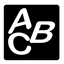 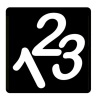 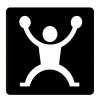 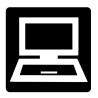 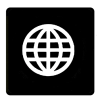 Week 1: IntroductionBrainstorm- breakfast foodsPP Sorting activity- breakfast and non-breakfast foods (see power point included appendix 1)Health and safety review (see appendix 3) Cook- eggs and toastWeek 2: Safe and hygienic kitchen practicesBenefits of breakfast ( see appendix 1.2, useful websites)- students create a classroom displayDesign café- Safety first (Design café is an interactive food tech unit produced by DEC, see appendix 6 for link)Plan cooking- a healthy breakfast, ingredients and recipe with a shopping listCook healthy breakfast planned from previous lessonEmphasis on safety, hygiene and cooperationWeek 3: Breakfast world tourStimulus session- read articles explore what people eat for breakfast around the world (see appendix 1.2)Students decide which country they will go on a tour toPlan cooking- a quick nutritious breakfast, ingredients and recipe with shopping listCooking a quick nutritious  breakfast- Apple and Cinnamon Porridge topped with banana and honeyEmphasis on reading recipe, safety and hygiene, nutrition Week 4: Start breakfast world tour journalViewing articles (see appendix 1.2)Discussion Begin research and completing journal (see appendix 2)Plan breakfast from one of students countries, include recipe and shopping listCooking breakfast- Follow recipe, health and safetyWeek 5: How to cost a meal & continue world tourHow to cost a meal prepared- Design café- management matters- (see appendix 6 for link) Cost meal prepared in previous lesson. Plan breakfast, next stop on world tour, include recipe and shopping list.Cooking – video and photograph with ipadContinue journal researchWeek 6: Food blogs and vlogsVisit and explore food blogs and vlogs on the internetFind your favourite:Name and link Who created it?Where are they from?What is the theme and purpose of the blog/vlog?Why do you like it?How would you improve it?Find your favourite recipe from the blog/vlog.Plan breakfast, next stop on world tour, include recipe and shopping list.Cooking – video and photograph with ipadCost meal Continue journal researchWeek 7: NutritionAnalyse your food and drink for 1 day and compare with the eatwell plate ( see pdf appendix 4)Comparing food labels (see pdf appendix 4) Plan breakfast, next stop on world tour, include recipe and shopping list.Cooking – video and photograph with ipadCost meal Continue journal researchWeek 8: Conclusion & Design your own breakfastStudents design a ‘better breakfast’ (see pdf appendix 5 )Students plan their breakfast, include recipe and shopping list.Students cook their designStudent evaluate their breakfast designInvite parent/ carers to breakfastStudents submit their Breakfast World Tour journals and give a short talk/presentation to group about what they discovered about their chosen country.ExtensionCreate a breakfast cookbook or ebook (on an ipad, using videos)Internet research-Research café menus in SydneyFind:the weirdest breakfastthe most expensive breakfastthe cheapest breakfastExcursion- Go out for breakfastWeek 1: IntroductionBrainstorm- breakfast foodsPP Sorting activity- breakfast and non-breakfast foods (see power point included appendix 1)Health and safety review (see appendix 3) Cook- eggs and toastWeek 2: Safe and hygienic kitchen practicesBenefits of breakfast ( see appendix 1.2, useful websites)- students create a classroom displayDesign café- Safety first (Design café is an interactive food tech unit produced by DEC, see appendix 6 for link)Plan cooking- a healthy breakfast, ingredients and recipe with a shopping listCook healthy breakfast planned from previous lessonEmphasis on safety, hygiene and cooperationWeek 3: Breakfast world tourStimulus session- read articles explore what people eat for breakfast around the world (see appendix 1.2)Students decide which country they will go on a tour toPlan cooking- a quick nutritious breakfast, ingredients and recipe with shopping listCooking a quick nutritious  breakfast- Apple and Cinnamon Porridge topped with banana and honeyEmphasis on reading recipe, safety and hygiene, nutrition Week 4: Start breakfast world tour journalViewing articles (see appendix 1.2)Discussion Begin research and completing journal (see appendix 2)Plan breakfast from one of students countries, include recipe and shopping listCooking breakfast- Follow recipe, health and safetyWeek 5: How to cost a meal & continue world tourHow to cost a meal prepared- Design café- management matters- (see appendix 6 for link) Cost meal prepared in previous lesson. Plan breakfast, next stop on world tour, include recipe and shopping list.Cooking – video and photograph with ipadContinue journal researchWeek 6: Food blogs and vlogsVisit and explore food blogs and vlogs on the internetFind your favourite:Name and link Who created it?Where are they from?What is the theme and purpose of the blog/vlog?Why do you like it?How would you improve it?Find your favourite recipe from the blog/vlog.Plan breakfast, next stop on world tour, include recipe and shopping list.Cooking – video and photograph with ipadCost meal Continue journal researchWeek 7: NutritionAnalyse your food and drink for 1 day and compare with the eatwell plate ( see pdf appendix 4)Comparing food labels (see pdf appendix 4) Plan breakfast, next stop on world tour, include recipe and shopping list.Cooking – video and photograph with ipadCost meal Continue journal researchWeek 8: Conclusion & Design your own breakfastStudents design a ‘better breakfast’ (see pdf appendix 5 )Students plan their breakfast, include recipe and shopping list.Students cook their designStudent evaluate their breakfast designInvite parent/ carers to breakfastStudents submit their Breakfast World Tour journals and give a short talk/presentation to group about what they discovered about their chosen country.ExtensionCreate a breakfast cookbook or ebook (on an ipad, using videos)Internet research-Research café menus in SydneyFind:the weirdest breakfastthe most expensive breakfastthe cheapest breakfastExcursion- Go out for breakfastWeek 1: IntroductionBrainstorm- breakfast foodsPP Sorting activity- breakfast and non-breakfast foods (see power point included appendix 1)Health and safety review (see appendix 3) Cook- eggs and toastWeek 2: Safe and hygienic kitchen practicesBenefits of breakfast ( see appendix 1.2, useful websites)- students create a classroom displayDesign café- Safety first (Design café is an interactive food tech unit produced by DEC, see appendix 6 for link)Plan cooking- a healthy breakfast, ingredients and recipe with a shopping listCook healthy breakfast planned from previous lessonEmphasis on safety, hygiene and cooperationWeek 3: Breakfast world tourStimulus session- read articles explore what people eat for breakfast around the world (see appendix 1.2)Students decide which country they will go on a tour toPlan cooking- a quick nutritious breakfast, ingredients and recipe with shopping listCooking a quick nutritious  breakfast- Apple and Cinnamon Porridge topped with banana and honeyEmphasis on reading recipe, safety and hygiene, nutrition Week 4: Start breakfast world tour journalViewing articles (see appendix 1.2)Discussion Begin research and completing journal (see appendix 2)Plan breakfast from one of students countries, include recipe and shopping listCooking breakfast- Follow recipe, health and safetyWeek 5: How to cost a meal & continue world tourHow to cost a meal prepared- Design café- management matters- (see appendix 6 for link) Cost meal prepared in previous lesson. Plan breakfast, next stop on world tour, include recipe and shopping list.Cooking – video and photograph with ipadContinue journal researchWeek 6: Food blogs and vlogsVisit and explore food blogs and vlogs on the internetFind your favourite:Name and link Who created it?Where are they from?What is the theme and purpose of the blog/vlog?Why do you like it?How would you improve it?Find your favourite recipe from the blog/vlog.Plan breakfast, next stop on world tour, include recipe and shopping list.Cooking – video and photograph with ipadCost meal Continue journal researchWeek 7: NutritionAnalyse your food and drink for 1 day and compare with the eatwell plate ( see pdf appendix 4)Comparing food labels (see pdf appendix 4) Plan breakfast, next stop on world tour, include recipe and shopping list.Cooking – video and photograph with ipadCost meal Continue journal researchWeek 8: Conclusion & Design your own breakfastStudents design a ‘better breakfast’ (see pdf appendix 5 )Students plan their breakfast, include recipe and shopping list.Students cook their designStudent evaluate their breakfast designInvite parent/ carers to breakfastStudents submit their Breakfast World Tour journals and give a short talk/presentation to group about what they discovered about their chosen country.ExtensionCreate a breakfast cookbook or ebook (on an ipad, using videos)Internet research-Research café menus in SydneyFind:the weirdest breakfastthe most expensive breakfastthe cheapest breakfastExcursion- Go out for breakfastWeek 1: IntroductionBrainstorm- breakfast foodsPP Sorting activity- breakfast and non-breakfast foods (see power point included appendix 1)Health and safety review (see appendix 3) Cook- eggs and toastWeek 2: Safe and hygienic kitchen practicesBenefits of breakfast ( see appendix 1.2, useful websites)- students create a classroom displayDesign café- Safety first (Design café is an interactive food tech unit produced by DEC, see appendix 6 for link)Plan cooking- a healthy breakfast, ingredients and recipe with a shopping listCook healthy breakfast planned from previous lessonEmphasis on safety, hygiene and cooperationWeek 3: Breakfast world tourStimulus session- read articles explore what people eat for breakfast around the world (see appendix 1.2)Students decide which country they will go on a tour toPlan cooking- a quick nutritious breakfast, ingredients and recipe with shopping listCooking a quick nutritious  breakfast- Apple and Cinnamon Porridge topped with banana and honeyEmphasis on reading recipe, safety and hygiene, nutrition Week 4: Start breakfast world tour journalViewing articles (see appendix 1.2)Discussion Begin research and completing journal (see appendix 2)Plan breakfast from one of students countries, include recipe and shopping listCooking breakfast- Follow recipe, health and safetyWeek 5: How to cost a meal & continue world tourHow to cost a meal prepared- Design café- management matters- (see appendix 6 for link) Cost meal prepared in previous lesson. Plan breakfast, next stop on world tour, include recipe and shopping list.Cooking – video and photograph with ipadContinue journal researchWeek 6: Food blogs and vlogsVisit and explore food blogs and vlogs on the internetFind your favourite:Name and link Who created it?Where are they from?What is the theme and purpose of the blog/vlog?Why do you like it?How would you improve it?Find your favourite recipe from the blog/vlog.Plan breakfast, next stop on world tour, include recipe and shopping list.Cooking – video and photograph with ipadCost meal Continue journal researchWeek 7: NutritionAnalyse your food and drink for 1 day and compare with the eatwell plate ( see pdf appendix 4)Comparing food labels (see pdf appendix 4) Plan breakfast, next stop on world tour, include recipe and shopping list.Cooking – video and photograph with ipadCost meal Continue journal researchWeek 8: Conclusion & Design your own breakfastStudents design a ‘better breakfast’ (see pdf appendix 5 )Students plan their breakfast, include recipe and shopping list.Students cook their designStudent evaluate their breakfast designInvite parent/ carers to breakfastStudents submit their Breakfast World Tour journals and give a short talk/presentation to group about what they discovered about their chosen country.ExtensionCreate a breakfast cookbook or ebook (on an ipad, using videos)Internet research-Research café menus in SydneyFind:the weirdest breakfastthe most expensive breakfastthe cheapest breakfastExcursion- Go out for breakfastWeek 1: IntroductionBrainstorm- breakfast foodsPP Sorting activity- breakfast and non-breakfast foods (see power point included appendix 1)Health and safety review (see appendix 3) Cook- eggs and toastWeek 2: Safe and hygienic kitchen practicesBenefits of breakfast ( see appendix 1.2, useful websites)- students create a classroom displayDesign café- Safety first (Design café is an interactive food tech unit produced by DEC, see appendix 6 for link)Plan cooking- a healthy breakfast, ingredients and recipe with a shopping listCook healthy breakfast planned from previous lessonEmphasis on safety, hygiene and cooperationWeek 3: Breakfast world tourStimulus session- read articles explore what people eat for breakfast around the world (see appendix 1.2)Students decide which country they will go on a tour toPlan cooking- a quick nutritious breakfast, ingredients and recipe with shopping listCooking a quick nutritious  breakfast- Apple and Cinnamon Porridge topped with banana and honeyEmphasis on reading recipe, safety and hygiene, nutrition Week 4: Start breakfast world tour journalViewing articles (see appendix 1.2)Discussion Begin research and completing journal (see appendix 2)Plan breakfast from one of students countries, include recipe and shopping listCooking breakfast- Follow recipe, health and safetyWeek 5: How to cost a meal & continue world tourHow to cost a meal prepared- Design café- management matters- (see appendix 6 for link) Cost meal prepared in previous lesson. Plan breakfast, next stop on world tour, include recipe and shopping list.Cooking – video and photograph with ipadContinue journal researchWeek 6: Food blogs and vlogsVisit and explore food blogs and vlogs on the internetFind your favourite:Name and link Who created it?Where are they from?What is the theme and purpose of the blog/vlog?Why do you like it?How would you improve it?Find your favourite recipe from the blog/vlog.Plan breakfast, next stop on world tour, include recipe and shopping list.Cooking – video and photograph with ipadCost meal Continue journal researchWeek 7: NutritionAnalyse your food and drink for 1 day and compare with the eatwell plate ( see pdf appendix 4)Comparing food labels (see pdf appendix 4) Plan breakfast, next stop on world tour, include recipe and shopping list.Cooking – video and photograph with ipadCost meal Continue journal researchWeek 8: Conclusion & Design your own breakfastStudents design a ‘better breakfast’ (see pdf appendix 5 )Students plan their breakfast, include recipe and shopping list.Students cook their designStudent evaluate their breakfast designInvite parent/ carers to breakfastStudents submit their Breakfast World Tour journals and give a short talk/presentation to group about what they discovered about their chosen country.ExtensionCreate a breakfast cookbook or ebook (on an ipad, using videos)Internet research-Research café menus in SydneyFind:the weirdest breakfastthe most expensive breakfastthe cheapest breakfastExcursion- Go out for breakfastWeek 1: IntroductionBrainstorm- breakfast foodsPP Sorting activity- breakfast and non-breakfast foods (see power point included appendix 1)Health and safety review (see appendix 3) Cook- eggs and toastWeek 2: Safe and hygienic kitchen practicesBenefits of breakfast ( see appendix 1.2, useful websites)- students create a classroom displayDesign café- Safety first (Design café is an interactive food tech unit produced by DEC, see appendix 6 for link)Plan cooking- a healthy breakfast, ingredients and recipe with a shopping listCook healthy breakfast planned from previous lessonEmphasis on safety, hygiene and cooperationWeek 3: Breakfast world tourStimulus session- read articles explore what people eat for breakfast around the world (see appendix 1.2)Students decide which country they will go on a tour toPlan cooking- a quick nutritious breakfast, ingredients and recipe with shopping listCooking a quick nutritious  breakfast- Apple and Cinnamon Porridge topped with banana and honeyEmphasis on reading recipe, safety and hygiene, nutrition Week 4: Start breakfast world tour journalViewing articles (see appendix 1.2)Discussion Begin research and completing journal (see appendix 2)Plan breakfast from one of students countries, include recipe and shopping listCooking breakfast- Follow recipe, health and safetyWeek 5: How to cost a meal & continue world tourHow to cost a meal prepared- Design café- management matters- (see appendix 6 for link) Cost meal prepared in previous lesson. Plan breakfast, next stop on world tour, include recipe and shopping list.Cooking – video and photograph with ipadContinue journal researchWeek 6: Food blogs and vlogsVisit and explore food blogs and vlogs on the internetFind your favourite:Name and link Who created it?Where are they from?What is the theme and purpose of the blog/vlog?Why do you like it?How would you improve it?Find your favourite recipe from the blog/vlog.Plan breakfast, next stop on world tour, include recipe and shopping list.Cooking – video and photograph with ipadCost meal Continue journal researchWeek 7: NutritionAnalyse your food and drink for 1 day and compare with the eatwell plate ( see pdf appendix 4)Comparing food labels (see pdf appendix 4) Plan breakfast, next stop on world tour, include recipe and shopping list.Cooking – video and photograph with ipadCost meal Continue journal researchWeek 8: Conclusion & Design your own breakfastStudents design a ‘better breakfast’ (see pdf appendix 5 )Students plan their breakfast, include recipe and shopping list.Students cook their designStudent evaluate their breakfast designInvite parent/ carers to breakfastStudents submit their Breakfast World Tour journals and give a short talk/presentation to group about what they discovered about their chosen country.ExtensionCreate a breakfast cookbook or ebook (on an ipad, using videos)Internet research-Research café menus in SydneyFind:the weirdest breakfastthe most expensive breakfastthe cheapest breakfastExcursion- Go out for breakfastWeek 1: IntroductionBrainstorm- breakfast foodsPP Sorting activity- breakfast and non-breakfast foods (see power point included appendix 1)Health and safety review (see appendix 3) Cook- eggs and toastWeek 2: Safe and hygienic kitchen practicesBenefits of breakfast ( see appendix 1.2, useful websites)- students create a classroom displayDesign café- Safety first (Design café is an interactive food tech unit produced by DEC, see appendix 6 for link)Plan cooking- a healthy breakfast, ingredients and recipe with a shopping listCook healthy breakfast planned from previous lessonEmphasis on safety, hygiene and cooperationWeek 3: Breakfast world tourStimulus session- read articles explore what people eat for breakfast around the world (see appendix 1.2)Students decide which country they will go on a tour toPlan cooking- a quick nutritious breakfast, ingredients and recipe with shopping listCooking a quick nutritious  breakfast- Apple and Cinnamon Porridge topped with banana and honeyEmphasis on reading recipe, safety and hygiene, nutrition Week 4: Start breakfast world tour journalViewing articles (see appendix 1.2)Discussion Begin research and completing journal (see appendix 2)Plan breakfast from one of students countries, include recipe and shopping listCooking breakfast- Follow recipe, health and safetyWeek 5: How to cost a meal & continue world tourHow to cost a meal prepared- Design café- management matters- (see appendix 6 for link) Cost meal prepared in previous lesson. Plan breakfast, next stop on world tour, include recipe and shopping list.Cooking – video and photograph with ipadContinue journal researchWeek 6: Food blogs and vlogsVisit and explore food blogs and vlogs on the internetFind your favourite:Name and link Who created it?Where are they from?What is the theme and purpose of the blog/vlog?Why do you like it?How would you improve it?Find your favourite recipe from the blog/vlog.Plan breakfast, next stop on world tour, include recipe and shopping list.Cooking – video and photograph with ipadCost meal Continue journal researchWeek 7: NutritionAnalyse your food and drink for 1 day and compare with the eatwell plate ( see pdf appendix 4)Comparing food labels (see pdf appendix 4) Plan breakfast, next stop on world tour, include recipe and shopping list.Cooking – video and photograph with ipadCost meal Continue journal researchWeek 8: Conclusion & Design your own breakfastStudents design a ‘better breakfast’ (see pdf appendix 5 )Students plan their breakfast, include recipe and shopping list.Students cook their designStudent evaluate their breakfast designInvite parent/ carers to breakfastStudents submit their Breakfast World Tour journals and give a short talk/presentation to group about what they discovered about their chosen country.ExtensionCreate a breakfast cookbook or ebook (on an ipad, using videos)Internet research-Research café menus in SydneyFind:the weirdest breakfastthe most expensive breakfastthe cheapest breakfastExcursion- Go out for breakfastWeek 1: IntroductionBrainstorm- breakfast foodsPP Sorting activity- breakfast and non-breakfast foods (see power point included appendix 1)Health and safety review (see appendix 3) Cook- eggs and toastWeek 2: Safe and hygienic kitchen practicesBenefits of breakfast ( see appendix 1.2, useful websites)- students create a classroom displayDesign café- Safety first (Design café is an interactive food tech unit produced by DEC, see appendix 6 for link)Plan cooking- a healthy breakfast, ingredients and recipe with a shopping listCook healthy breakfast planned from previous lessonEmphasis on safety, hygiene and cooperationWeek 3: Breakfast world tourStimulus session- read articles explore what people eat for breakfast around the world (see appendix 1.2)Students decide which country they will go on a tour toPlan cooking- a quick nutritious breakfast, ingredients and recipe with shopping listCooking a quick nutritious  breakfast- Apple and Cinnamon Porridge topped with banana and honeyEmphasis on reading recipe, safety and hygiene, nutrition Week 4: Start breakfast world tour journalViewing articles (see appendix 1.2)Discussion Begin research and completing journal (see appendix 2)Plan breakfast from one of students countries, include recipe and shopping listCooking breakfast- Follow recipe, health and safetyWeek 5: How to cost a meal & continue world tourHow to cost a meal prepared- Design café- management matters- (see appendix 6 for link) Cost meal prepared in previous lesson. Plan breakfast, next stop on world tour, include recipe and shopping list.Cooking – video and photograph with ipadContinue journal researchWeek 6: Food blogs and vlogsVisit and explore food blogs and vlogs on the internetFind your favourite:Name and link Who created it?Where are they from?What is the theme and purpose of the blog/vlog?Why do you like it?How would you improve it?Find your favourite recipe from the blog/vlog.Plan breakfast, next stop on world tour, include recipe and shopping list.Cooking – video and photograph with ipadCost meal Continue journal researchWeek 7: NutritionAnalyse your food and drink for 1 day and compare with the eatwell plate ( see pdf appendix 4)Comparing food labels (see pdf appendix 4) Plan breakfast, next stop on world tour, include recipe and shopping list.Cooking – video and photograph with ipadCost meal Continue journal researchWeek 8: Conclusion & Design your own breakfastStudents design a ‘better breakfast’ (see pdf appendix 5 )Students plan their breakfast, include recipe and shopping list.Students cook their designStudent evaluate their breakfast designInvite parent/ carers to breakfastStudents submit their Breakfast World Tour journals and give a short talk/presentation to group about what they discovered about their chosen country.ExtensionCreate a breakfast cookbook or ebook (on an ipad, using videos)Internet research-Research café menus in SydneyFind:the weirdest breakfastthe most expensive breakfastthe cheapest breakfastExcursion- Go out for breakfastWeek 1: IntroductionBrainstorm- breakfast foodsPP Sorting activity- breakfast and non-breakfast foods (see power point included appendix 1)Health and safety review (see appendix 3) Cook- eggs and toastWeek 2: Safe and hygienic kitchen practicesBenefits of breakfast ( see appendix 1.2, useful websites)- students create a classroom displayDesign café- Safety first (Design café is an interactive food tech unit produced by DEC, see appendix 6 for link)Plan cooking- a healthy breakfast, ingredients and recipe with a shopping listCook healthy breakfast planned from previous lessonEmphasis on safety, hygiene and cooperationWeek 3: Breakfast world tourStimulus session- read articles explore what people eat for breakfast around the world (see appendix 1.2)Students decide which country they will go on a tour toPlan cooking- a quick nutritious breakfast, ingredients and recipe with shopping listCooking a quick nutritious  breakfast- Apple and Cinnamon Porridge topped with banana and honeyEmphasis on reading recipe, safety and hygiene, nutrition Week 4: Start breakfast world tour journalViewing articles (see appendix 1.2)Discussion Begin research and completing journal (see appendix 2)Plan breakfast from one of students countries, include recipe and shopping listCooking breakfast- Follow recipe, health and safetyWeek 5: How to cost a meal & continue world tourHow to cost a meal prepared- Design café- management matters- (see appendix 6 for link) Cost meal prepared in previous lesson. Plan breakfast, next stop on world tour, include recipe and shopping list.Cooking – video and photograph with ipadContinue journal researchWeek 6: Food blogs and vlogsVisit and explore food blogs and vlogs on the internetFind your favourite:Name and link Who created it?Where are they from?What is the theme and purpose of the blog/vlog?Why do you like it?How would you improve it?Find your favourite recipe from the blog/vlog.Plan breakfast, next stop on world tour, include recipe and shopping list.Cooking – video and photograph with ipadCost meal Continue journal researchWeek 7: NutritionAnalyse your food and drink for 1 day and compare with the eatwell plate ( see pdf appendix 4)Comparing food labels (see pdf appendix 4) Plan breakfast, next stop on world tour, include recipe and shopping list.Cooking – video and photograph with ipadCost meal Continue journal researchWeek 8: Conclusion & Design your own breakfastStudents design a ‘better breakfast’ (see pdf appendix 5 )Students plan their breakfast, include recipe and shopping list.Students cook their designStudent evaluate their breakfast designInvite parent/ carers to breakfastStudents submit their Breakfast World Tour journals and give a short talk/presentation to group about what they discovered about their chosen country.ExtensionCreate a breakfast cookbook or ebook (on an ipad, using videos)Internet research-Research café menus in SydneyFind:the weirdest breakfastthe most expensive breakfastthe cheapest breakfastExcursion- Go out for breakfastWeek 1: IntroductionBrainstorm- breakfast foodsPP Sorting activity- breakfast and non-breakfast foods (see power point included appendix 1)Health and safety review (see appendix 3) Cook- eggs and toastWeek 2: Safe and hygienic kitchen practicesBenefits of breakfast ( see appendix 1.2, useful websites)- students create a classroom displayDesign café- Safety first (Design café is an interactive food tech unit produced by DEC, see appendix 6 for link)Plan cooking- a healthy breakfast, ingredients and recipe with a shopping listCook healthy breakfast planned from previous lessonEmphasis on safety, hygiene and cooperationWeek 3: Breakfast world tourStimulus session- read articles explore what people eat for breakfast around the world (see appendix 1.2)Students decide which country they will go on a tour toPlan cooking- a quick nutritious breakfast, ingredients and recipe with shopping listCooking a quick nutritious  breakfast- Apple and Cinnamon Porridge topped with banana and honeyEmphasis on reading recipe, safety and hygiene, nutrition Week 4: Start breakfast world tour journalViewing articles (see appendix 1.2)Discussion Begin research and completing journal (see appendix 2)Plan breakfast from one of students countries, include recipe and shopping listCooking breakfast- Follow recipe, health and safetyWeek 5: How to cost a meal & continue world tourHow to cost a meal prepared- Design café- management matters- (see appendix 6 for link) Cost meal prepared in previous lesson. Plan breakfast, next stop on world tour, include recipe and shopping list.Cooking – video and photograph with ipadContinue journal researchWeek 6: Food blogs and vlogsVisit and explore food blogs and vlogs on the internetFind your favourite:Name and link Who created it?Where are they from?What is the theme and purpose of the blog/vlog?Why do you like it?How would you improve it?Find your favourite recipe from the blog/vlog.Plan breakfast, next stop on world tour, include recipe and shopping list.Cooking – video and photograph with ipadCost meal Continue journal researchWeek 7: NutritionAnalyse your food and drink for 1 day and compare with the eatwell plate ( see pdf appendix 4)Comparing food labels (see pdf appendix 4) Plan breakfast, next stop on world tour, include recipe and shopping list.Cooking – video and photograph with ipadCost meal Continue journal researchWeek 8: Conclusion & Design your own breakfastStudents design a ‘better breakfast’ (see pdf appendix 5 )Students plan their breakfast, include recipe and shopping list.Students cook their designStudent evaluate their breakfast designInvite parent/ carers to breakfastStudents submit their Breakfast World Tour journals and give a short talk/presentation to group about what they discovered about their chosen country.ExtensionCreate a breakfast cookbook or ebook (on an ipad, using videos)Internet research-Research café menus in SydneyFind:the weirdest breakfastthe most expensive breakfastthe cheapest breakfastExcursion- Go out for breakfastWeek 1: IntroductionBrainstorm- breakfast foodsPP Sorting activity- breakfast and non-breakfast foods (see power point included appendix 1)Health and safety review (see appendix 3) Cook- eggs and toastWeek 2: Safe and hygienic kitchen practicesBenefits of breakfast ( see appendix 1.2, useful websites)- students create a classroom displayDesign café- Safety first (Design café is an interactive food tech unit produced by DEC, see appendix 6 for link)Plan cooking- a healthy breakfast, ingredients and recipe with a shopping listCook healthy breakfast planned from previous lessonEmphasis on safety, hygiene and cooperationWeek 3: Breakfast world tourStimulus session- read articles explore what people eat for breakfast around the world (see appendix 1.2)Students decide which country they will go on a tour toPlan cooking- a quick nutritious breakfast, ingredients and recipe with shopping listCooking a quick nutritious  breakfast- Apple and Cinnamon Porridge topped with banana and honeyEmphasis on reading recipe, safety and hygiene, nutrition Week 4: Start breakfast world tour journalViewing articles (see appendix 1.2)Discussion Begin research and completing journal (see appendix 2)Plan breakfast from one of students countries, include recipe and shopping listCooking breakfast- Follow recipe, health and safetyWeek 5: How to cost a meal & continue world tourHow to cost a meal prepared- Design café- management matters- (see appendix 6 for link) Cost meal prepared in previous lesson. Plan breakfast, next stop on world tour, include recipe and shopping list.Cooking – video and photograph with ipadContinue journal researchWeek 6: Food blogs and vlogsVisit and explore food blogs and vlogs on the internetFind your favourite:Name and link Who created it?Where are they from?What is the theme and purpose of the blog/vlog?Why do you like it?How would you improve it?Find your favourite recipe from the blog/vlog.Plan breakfast, next stop on world tour, include recipe and shopping list.Cooking – video and photograph with ipadCost meal Continue journal researchWeek 7: NutritionAnalyse your food and drink for 1 day and compare with the eatwell plate ( see pdf appendix 4)Comparing food labels (see pdf appendix 4) Plan breakfast, next stop on world tour, include recipe and shopping list.Cooking – video and photograph with ipadCost meal Continue journal researchWeek 8: Conclusion & Design your own breakfastStudents design a ‘better breakfast’ (see pdf appendix 5 )Students plan their breakfast, include recipe and shopping list.Students cook their designStudent evaluate their breakfast designInvite parent/ carers to breakfastStudents submit their Breakfast World Tour journals and give a short talk/presentation to group about what they discovered about their chosen country.ExtensionCreate a breakfast cookbook or ebook (on an ipad, using videos)Internet research-Research café menus in SydneyFind:the weirdest breakfastthe most expensive breakfastthe cheapest breakfastExcursion- Go out for breakfastWeek 1: IntroductionBrainstorm- breakfast foodsPP Sorting activity- breakfast and non-breakfast foods (see power point included appendix 1)Health and safety review (see appendix 3) Cook- eggs and toastWeek 2: Safe and hygienic kitchen practicesBenefits of breakfast ( see appendix 1.2, useful websites)- students create a classroom displayDesign café- Safety first (Design café is an interactive food tech unit produced by DEC, see appendix 6 for link)Plan cooking- a healthy breakfast, ingredients and recipe with a shopping listCook healthy breakfast planned from previous lessonEmphasis on safety, hygiene and cooperationWeek 3: Breakfast world tourStimulus session- read articles explore what people eat for breakfast around the world (see appendix 1.2)Students decide which country they will go on a tour toPlan cooking- a quick nutritious breakfast, ingredients and recipe with shopping listCooking a quick nutritious  breakfast- Apple and Cinnamon Porridge topped with banana and honeyEmphasis on reading recipe, safety and hygiene, nutrition Week 4: Start breakfast world tour journalViewing articles (see appendix 1.2)Discussion Begin research and completing journal (see appendix 2)Plan breakfast from one of students countries, include recipe and shopping listCooking breakfast- Follow recipe, health and safetyWeek 5: How to cost a meal & continue world tourHow to cost a meal prepared- Design café- management matters- (see appendix 6 for link) Cost meal prepared in previous lesson. Plan breakfast, next stop on world tour, include recipe and shopping list.Cooking – video and photograph with ipadContinue journal researchWeek 6: Food blogs and vlogsVisit and explore food blogs and vlogs on the internetFind your favourite:Name and link Who created it?Where are they from?What is the theme and purpose of the blog/vlog?Why do you like it?How would you improve it?Find your favourite recipe from the blog/vlog.Plan breakfast, next stop on world tour, include recipe and shopping list.Cooking – video and photograph with ipadCost meal Continue journal researchWeek 7: NutritionAnalyse your food and drink for 1 day and compare with the eatwell plate ( see pdf appendix 4)Comparing food labels (see pdf appendix 4) Plan breakfast, next stop on world tour, include recipe and shopping list.Cooking – video and photograph with ipadCost meal Continue journal researchWeek 8: Conclusion & Design your own breakfastStudents design a ‘better breakfast’ (see pdf appendix 5 )Students plan their breakfast, include recipe and shopping list.Students cook their designStudent evaluate their breakfast designInvite parent/ carers to breakfastStudents submit their Breakfast World Tour journals and give a short talk/presentation to group about what they discovered about their chosen country.ExtensionCreate a breakfast cookbook or ebook (on an ipad, using videos)Internet research-Research café menus in SydneyFind:the weirdest breakfastthe most expensive breakfastthe cheapest breakfastExcursion- Go out for breakfastWeek 1: IntroductionBrainstorm- breakfast foodsPP Sorting activity- breakfast and non-breakfast foods (see power point included appendix 1)Health and safety review (see appendix 3) Cook- eggs and toastWeek 2: Safe and hygienic kitchen practicesBenefits of breakfast ( see appendix 1.2, useful websites)- students create a classroom displayDesign café- Safety first (Design café is an interactive food tech unit produced by DEC, see appendix 6 for link)Plan cooking- a healthy breakfast, ingredients and recipe with a shopping listCook healthy breakfast planned from previous lessonEmphasis on safety, hygiene and cooperationWeek 3: Breakfast world tourStimulus session- read articles explore what people eat for breakfast around the world (see appendix 1.2)Students decide which country they will go on a tour toPlan cooking- a quick nutritious breakfast, ingredients and recipe with shopping listCooking a quick nutritious  breakfast- Apple and Cinnamon Porridge topped with banana and honeyEmphasis on reading recipe, safety and hygiene, nutrition Week 4: Start breakfast world tour journalViewing articles (see appendix 1.2)Discussion Begin research and completing journal (see appendix 2)Plan breakfast from one of students countries, include recipe and shopping listCooking breakfast- Follow recipe, health and safetyWeek 5: How to cost a meal & continue world tourHow to cost a meal prepared- Design café- management matters- (see appendix 6 for link) Cost meal prepared in previous lesson. Plan breakfast, next stop on world tour, include recipe and shopping list.Cooking – video and photograph with ipadContinue journal researchWeek 6: Food blogs and vlogsVisit and explore food blogs and vlogs on the internetFind your favourite:Name and link Who created it?Where are they from?What is the theme and purpose of the blog/vlog?Why do you like it?How would you improve it?Find your favourite recipe from the blog/vlog.Plan breakfast, next stop on world tour, include recipe and shopping list.Cooking – video and photograph with ipadCost meal Continue journal researchWeek 7: NutritionAnalyse your food and drink for 1 day and compare with the eatwell plate ( see pdf appendix 4)Comparing food labels (see pdf appendix 4) Plan breakfast, next stop on world tour, include recipe and shopping list.Cooking – video and photograph with ipadCost meal Continue journal researchWeek 8: Conclusion & Design your own breakfastStudents design a ‘better breakfast’ (see pdf appendix 5 )Students plan their breakfast, include recipe and shopping list.Students cook their designStudent evaluate their breakfast designInvite parent/ carers to breakfastStudents submit their Breakfast World Tour journals and give a short talk/presentation to group about what they discovered about their chosen country.ExtensionCreate a breakfast cookbook or ebook (on an ipad, using videos)Internet research-Research café menus in SydneyFind:the weirdest breakfastthe most expensive breakfastthe cheapest breakfastExcursion- Go out for breakfastWeek 1: IntroductionBrainstorm- breakfast foodsPP Sorting activity- breakfast and non-breakfast foods (see power point included appendix 1)Health and safety review (see appendix 3) Cook- eggs and toastWeek 2: Safe and hygienic kitchen practicesBenefits of breakfast ( see appendix 1.2, useful websites)- students create a classroom displayDesign café- Safety first (Design café is an interactive food tech unit produced by DEC, see appendix 6 for link)Plan cooking- a healthy breakfast, ingredients and recipe with a shopping listCook healthy breakfast planned from previous lessonEmphasis on safety, hygiene and cooperationWeek 3: Breakfast world tourStimulus session- read articles explore what people eat for breakfast around the world (see appendix 1.2)Students decide which country they will go on a tour toPlan cooking- a quick nutritious breakfast, ingredients and recipe with shopping listCooking a quick nutritious  breakfast- Apple and Cinnamon Porridge topped with banana and honeyEmphasis on reading recipe, safety and hygiene, nutrition Week 4: Start breakfast world tour journalViewing articles (see appendix 1.2)Discussion Begin research and completing journal (see appendix 2)Plan breakfast from one of students countries, include recipe and shopping listCooking breakfast- Follow recipe, health and safetyWeek 5: How to cost a meal & continue world tourHow to cost a meal prepared- Design café- management matters- (see appendix 6 for link) Cost meal prepared in previous lesson. Plan breakfast, next stop on world tour, include recipe and shopping list.Cooking – video and photograph with ipadContinue journal researchWeek 6: Food blogs and vlogsVisit and explore food blogs and vlogs on the internetFind your favourite:Name and link Who created it?Where are they from?What is the theme and purpose of the blog/vlog?Why do you like it?How would you improve it?Find your favourite recipe from the blog/vlog.Plan breakfast, next stop on world tour, include recipe and shopping list.Cooking – video and photograph with ipadCost meal Continue journal researchWeek 7: NutritionAnalyse your food and drink for 1 day and compare with the eatwell plate ( see pdf appendix 4)Comparing food labels (see pdf appendix 4) Plan breakfast, next stop on world tour, include recipe and shopping list.Cooking – video and photograph with ipadCost meal Continue journal researchWeek 8: Conclusion & Design your own breakfastStudents design a ‘better breakfast’ (see pdf appendix 5 )Students plan their breakfast, include recipe and shopping list.Students cook their designStudent evaluate their breakfast designInvite parent/ carers to breakfastStudents submit their Breakfast World Tour journals and give a short talk/presentation to group about what they discovered about their chosen country.ExtensionCreate a breakfast cookbook or ebook (on an ipad, using videos)Internet research-Research café menus in SydneyFind:the weirdest breakfastthe most expensive breakfastthe cheapest breakfastExcursion- Go out for breakfastWeek 1: IntroductionBrainstorm- breakfast foodsPP Sorting activity- breakfast and non-breakfast foods (see power point included appendix 1)Health and safety review (see appendix 3) Cook- eggs and toastWeek 2: Safe and hygienic kitchen practicesBenefits of breakfast ( see appendix 1.2, useful websites)- students create a classroom displayDesign café- Safety first (Design café is an interactive food tech unit produced by DEC, see appendix 6 for link)Plan cooking- a healthy breakfast, ingredients and recipe with a shopping listCook healthy breakfast planned from previous lessonEmphasis on safety, hygiene and cooperationWeek 3: Breakfast world tourStimulus session- read articles explore what people eat for breakfast around the world (see appendix 1.2)Students decide which country they will go on a tour toPlan cooking- a quick nutritious breakfast, ingredients and recipe with shopping listCooking a quick nutritious  breakfast- Apple and Cinnamon Porridge topped with banana and honeyEmphasis on reading recipe, safety and hygiene, nutrition Week 4: Start breakfast world tour journalViewing articles (see appendix 1.2)Discussion Begin research and completing journal (see appendix 2)Plan breakfast from one of students countries, include recipe and shopping listCooking breakfast- Follow recipe, health and safetyWeek 5: How to cost a meal & continue world tourHow to cost a meal prepared- Design café- management matters- (see appendix 6 for link) Cost meal prepared in previous lesson. Plan breakfast, next stop on world tour, include recipe and shopping list.Cooking – video and photograph with ipadContinue journal researchWeek 6: Food blogs and vlogsVisit and explore food blogs and vlogs on the internetFind your favourite:Name and link Who created it?Where are they from?What is the theme and purpose of the blog/vlog?Why do you like it?How would you improve it?Find your favourite recipe from the blog/vlog.Plan breakfast, next stop on world tour, include recipe and shopping list.Cooking – video and photograph with ipadCost meal Continue journal researchWeek 7: NutritionAnalyse your food and drink for 1 day and compare with the eatwell plate ( see pdf appendix 4)Comparing food labels (see pdf appendix 4) Plan breakfast, next stop on world tour, include recipe and shopping list.Cooking – video and photograph with ipadCost meal Continue journal researchWeek 8: Conclusion & Design your own breakfastStudents design a ‘better breakfast’ (see pdf appendix 5 )Students plan their breakfast, include recipe and shopping list.Students cook their designStudent evaluate their breakfast designInvite parent/ carers to breakfastStudents submit their Breakfast World Tour journals and give a short talk/presentation to group about what they discovered about their chosen country.ExtensionCreate a breakfast cookbook or ebook (on an ipad, using videos)Internet research-Research café menus in SydneyFind:the weirdest breakfastthe most expensive breakfastthe cheapest breakfastExcursion- Go out for breakfastWeek 1: IntroductionBrainstorm- breakfast foodsPP Sorting activity- breakfast and non-breakfast foods (see power point included appendix 1)Health and safety review (see appendix 3) Cook- eggs and toastWeek 2: Safe and hygienic kitchen practicesBenefits of breakfast ( see appendix 1.2, useful websites)- students create a classroom displayDesign café- Safety first (Design café is an interactive food tech unit produced by DEC, see appendix 6 for link)Plan cooking- a healthy breakfast, ingredients and recipe with a shopping listCook healthy breakfast planned from previous lessonEmphasis on safety, hygiene and cooperationWeek 3: Breakfast world tourStimulus session- read articles explore what people eat for breakfast around the world (see appendix 1.2)Students decide which country they will go on a tour toPlan cooking- a quick nutritious breakfast, ingredients and recipe with shopping listCooking a quick nutritious  breakfast- Apple and Cinnamon Porridge topped with banana and honeyEmphasis on reading recipe, safety and hygiene, nutrition Week 4: Start breakfast world tour journalViewing articles (see appendix 1.2)Discussion Begin research and completing journal (see appendix 2)Plan breakfast from one of students countries, include recipe and shopping listCooking breakfast- Follow recipe, health and safetyWeek 5: How to cost a meal & continue world tourHow to cost a meal prepared- Design café- management matters- (see appendix 6 for link) Cost meal prepared in previous lesson. Plan breakfast, next stop on world tour, include recipe and shopping list.Cooking – video and photograph with ipadContinue journal researchWeek 6: Food blogs and vlogsVisit and explore food blogs and vlogs on the internetFind your favourite:Name and link Who created it?Where are they from?What is the theme and purpose of the blog/vlog?Why do you like it?How would you improve it?Find your favourite recipe from the blog/vlog.Plan breakfast, next stop on world tour, include recipe and shopping list.Cooking – video and photograph with ipadCost meal Continue journal researchWeek 7: NutritionAnalyse your food and drink for 1 day and compare with the eatwell plate ( see pdf appendix 4)Comparing food labels (see pdf appendix 4) Plan breakfast, next stop on world tour, include recipe and shopping list.Cooking – video and photograph with ipadCost meal Continue journal researchWeek 8: Conclusion & Design your own breakfastStudents design a ‘better breakfast’ (see pdf appendix 5 )Students plan their breakfast, include recipe and shopping list.Students cook their designStudent evaluate their breakfast designInvite parent/ carers to breakfastStudents submit their Breakfast World Tour journals and give a short talk/presentation to group about what they discovered about their chosen country.ExtensionCreate a breakfast cookbook or ebook (on an ipad, using videos)Internet research-Research café menus in SydneyFind:the weirdest breakfastthe most expensive breakfastthe cheapest breakfastExcursion- Go out for breakfastWeek 1: IntroductionBrainstorm- breakfast foodsPP Sorting activity- breakfast and non-breakfast foods (see power point included appendix 1)Health and safety review (see appendix 3) Cook- eggs and toastWeek 2: Safe and hygienic kitchen practicesBenefits of breakfast ( see appendix 1.2, useful websites)- students create a classroom displayDesign café- Safety first (Design café is an interactive food tech unit produced by DEC, see appendix 6 for link)Plan cooking- a healthy breakfast, ingredients and recipe with a shopping listCook healthy breakfast planned from previous lessonEmphasis on safety, hygiene and cooperationWeek 3: Breakfast world tourStimulus session- read articles explore what people eat for breakfast around the world (see appendix 1.2)Students decide which country they will go on a tour toPlan cooking- a quick nutritious breakfast, ingredients and recipe with shopping listCooking a quick nutritious  breakfast- Apple and Cinnamon Porridge topped with banana and honeyEmphasis on reading recipe, safety and hygiene, nutrition Week 4: Start breakfast world tour journalViewing articles (see appendix 1.2)Discussion Begin research and completing journal (see appendix 2)Plan breakfast from one of students countries, include recipe and shopping listCooking breakfast- Follow recipe, health and safetyWeek 5: How to cost a meal & continue world tourHow to cost a meal prepared- Design café- management matters- (see appendix 6 for link) Cost meal prepared in previous lesson. Plan breakfast, next stop on world tour, include recipe and shopping list.Cooking – video and photograph with ipadContinue journal researchWeek 6: Food blogs and vlogsVisit and explore food blogs and vlogs on the internetFind your favourite:Name and link Who created it?Where are they from?What is the theme and purpose of the blog/vlog?Why do you like it?How would you improve it?Find your favourite recipe from the blog/vlog.Plan breakfast, next stop on world tour, include recipe and shopping list.Cooking – video and photograph with ipadCost meal Continue journal researchWeek 7: NutritionAnalyse your food and drink for 1 day and compare with the eatwell plate ( see pdf appendix 4)Comparing food labels (see pdf appendix 4) Plan breakfast, next stop on world tour, include recipe and shopping list.Cooking – video and photograph with ipadCost meal Continue journal researchWeek 8: Conclusion & Design your own breakfastStudents design a ‘better breakfast’ (see pdf appendix 5 )Students plan their breakfast, include recipe and shopping list.Students cook their designStudent evaluate their breakfast designInvite parent/ carers to breakfastStudents submit their Breakfast World Tour journals and give a short talk/presentation to group about what they discovered about their chosen country.ExtensionCreate a breakfast cookbook or ebook (on an ipad, using videos)Internet research-Research café menus in SydneyFind:the weirdest breakfastthe most expensive breakfastthe cheapest breakfastExcursion- Go out for breakfastWeek 1: IntroductionBrainstorm- breakfast foodsPP Sorting activity- breakfast and non-breakfast foods (see power point included appendix 1)Health and safety review (see appendix 3) Cook- eggs and toastWeek 2: Safe and hygienic kitchen practicesBenefits of breakfast ( see appendix 1.2, useful websites)- students create a classroom displayDesign café- Safety first (Design café is an interactive food tech unit produced by DEC, see appendix 6 for link)Plan cooking- a healthy breakfast, ingredients and recipe with a shopping listCook healthy breakfast planned from previous lessonEmphasis on safety, hygiene and cooperationWeek 3: Breakfast world tourStimulus session- read articles explore what people eat for breakfast around the world (see appendix 1.2)Students decide which country they will go on a tour toPlan cooking- a quick nutritious breakfast, ingredients and recipe with shopping listCooking a quick nutritious  breakfast- Apple and Cinnamon Porridge topped with banana and honeyEmphasis on reading recipe, safety and hygiene, nutrition Week 4: Start breakfast world tour journalViewing articles (see appendix 1.2)Discussion Begin research and completing journal (see appendix 2)Plan breakfast from one of students countries, include recipe and shopping listCooking breakfast- Follow recipe, health and safetyWeek 5: How to cost a meal & continue world tourHow to cost a meal prepared- Design café- management matters- (see appendix 6 for link) Cost meal prepared in previous lesson. Plan breakfast, next stop on world tour, include recipe and shopping list.Cooking – video and photograph with ipadContinue journal researchWeek 6: Food blogs and vlogsVisit and explore food blogs and vlogs on the internetFind your favourite:Name and link Who created it?Where are they from?What is the theme and purpose of the blog/vlog?Why do you like it?How would you improve it?Find your favourite recipe from the blog/vlog.Plan breakfast, next stop on world tour, include recipe and shopping list.Cooking – video and photograph with ipadCost meal Continue journal researchWeek 7: NutritionAnalyse your food and drink for 1 day and compare with the eatwell plate ( see pdf appendix 4)Comparing food labels (see pdf appendix 4) Plan breakfast, next stop on world tour, include recipe and shopping list.Cooking – video and photograph with ipadCost meal Continue journal researchWeek 8: Conclusion & Design your own breakfastStudents design a ‘better breakfast’ (see pdf appendix 5 )Students plan their breakfast, include recipe and shopping list.Students cook their designStudent evaluate their breakfast designInvite parent/ carers to breakfastStudents submit their Breakfast World Tour journals and give a short talk/presentation to group about what they discovered about their chosen country.ExtensionCreate a breakfast cookbook or ebook (on an ipad, using videos)Internet research-Research café menus in SydneyFind:the weirdest breakfastthe most expensive breakfastthe cheapest breakfastExcursion- Go out for breakfastWeek 1: IntroductionBrainstorm- breakfast foodsPP Sorting activity- breakfast and non-breakfast foods (see power point included appendix 1)Health and safety review (see appendix 3) Cook- eggs and toastWeek 2: Safe and hygienic kitchen practicesBenefits of breakfast ( see appendix 1.2, useful websites)- students create a classroom displayDesign café- Safety first (Design café is an interactive food tech unit produced by DEC, see appendix 6 for link)Plan cooking- a healthy breakfast, ingredients and recipe with a shopping listCook healthy breakfast planned from previous lessonEmphasis on safety, hygiene and cooperationWeek 3: Breakfast world tourStimulus session- read articles explore what people eat for breakfast around the world (see appendix 1.2)Students decide which country they will go on a tour toPlan cooking- a quick nutritious breakfast, ingredients and recipe with shopping listCooking a quick nutritious  breakfast- Apple and Cinnamon Porridge topped with banana and honeyEmphasis on reading recipe, safety and hygiene, nutrition Week 4: Start breakfast world tour journalViewing articles (see appendix 1.2)Discussion Begin research and completing journal (see appendix 2)Plan breakfast from one of students countries, include recipe and shopping listCooking breakfast- Follow recipe, health and safetyWeek 5: How to cost a meal & continue world tourHow to cost a meal prepared- Design café- management matters- (see appendix 6 for link) Cost meal prepared in previous lesson. Plan breakfast, next stop on world tour, include recipe and shopping list.Cooking – video and photograph with ipadContinue journal researchWeek 6: Food blogs and vlogsVisit and explore food blogs and vlogs on the internetFind your favourite:Name and link Who created it?Where are they from?What is the theme and purpose of the blog/vlog?Why do you like it?How would you improve it?Find your favourite recipe from the blog/vlog.Plan breakfast, next stop on world tour, include recipe and shopping list.Cooking – video and photograph with ipadCost meal Continue journal researchWeek 7: NutritionAnalyse your food and drink for 1 day and compare with the eatwell plate ( see pdf appendix 4)Comparing food labels (see pdf appendix 4) Plan breakfast, next stop on world tour, include recipe and shopping list.Cooking – video and photograph with ipadCost meal Continue journal researchWeek 8: Conclusion & Design your own breakfastStudents design a ‘better breakfast’ (see pdf appendix 5 )Students plan their breakfast, include recipe and shopping list.Students cook their designStudent evaluate their breakfast designInvite parent/ carers to breakfastStudents submit their Breakfast World Tour journals and give a short talk/presentation to group about what they discovered about their chosen country.ExtensionCreate a breakfast cookbook or ebook (on an ipad, using videos)Internet research-Research café menus in SydneyFind:the weirdest breakfastthe most expensive breakfastthe cheapest breakfastExcursion- Go out for breakfastAboriginal 8 Ways of LearningThe following ways of learning are incorporated throughout the program through pedagogical practices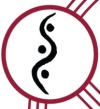 Learning Maps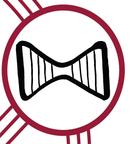 Deconstruct/ Reconstruct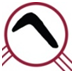 Story Sharing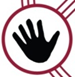 Non-Verbal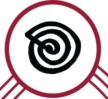 Community LinksAboriginal 8 Ways of LearningThe following ways of learning are incorporated throughout the program through pedagogical practicesLearning MapsDeconstruct/ ReconstructStory SharingNon-VerbalCommunity LinksSpecial Needs AdjustmentsSpecial Needs AdjustmentsSpecial Needs AdjustmentsSpecial Needs AdjustmentsSpecial Needs AdjustmentsSpecial Needs AdjustmentsSpecial Needs AdjustmentsSpecial Needs AdjustmentsSpecial Needs AdjustmentsSchool to WorkSchool to WorkSchool to WorkSchool to WorkSchool to WorkSchool to WorkSchool to WorkSchool to WorkSchool to WorkSchool to WorkSchool to WorkSchool to WorkSchool to WorkWritten work can be completed on computer or by handTasks will be modified and adapted as requiredStaff support always availableWritten work can be completed on computer or by handTasks will be modified and adapted as requiredStaff support always availableWritten work can be completed on computer or by handTasks will be modified and adapted as requiredStaff support always availableWritten work can be completed on computer or by handTasks will be modified and adapted as requiredStaff support always availableWritten work can be completed on computer or by handTasks will be modified and adapted as requiredStaff support always availableWritten work can be completed on computer or by handTasks will be modified and adapted as requiredStaff support always availableWritten work can be completed on computer or by handTasks will be modified and adapted as requiredStaff support always availableWritten work can be completed on computer or by handTasks will be modified and adapted as requiredStaff support always availableWritten work can be completed on computer or by handTasks will be modified and adapted as requiredStaff support always availableStudents interested in transition to hospitality gain useful knowledge and skills.Students interested in transition to hospitality gain useful knowledge and skills.Students interested in transition to hospitality gain useful knowledge and skills.Students interested in transition to hospitality gain useful knowledge and skills.Students interested in transition to hospitality gain useful knowledge and skills.Students interested in transition to hospitality gain useful knowledge and skills.Students interested in transition to hospitality gain useful knowledge and skills.Students interested in transition to hospitality gain useful knowledge and skills.Students interested in transition to hospitality gain useful knowledge and skills.Students interested in transition to hospitality gain useful knowledge and skills.Students interested in transition to hospitality gain useful knowledge and skills.Students interested in transition to hospitality gain useful knowledge and skills.Students interested in transition to hospitality gain useful knowledge and skills.AssessmentsAssessmentsAssessmentsAssessmentsAssessmentsAssessmentsAssessmentsAssessmentsAssessmentsAssessmentsAssessmentsAssessmentsAssessmentsAssessmentsAssessmentsAssessmentsAssessmentsAssessmentsAssessmentsAssessmentsAssessmentsAssessmentsCompletion of journalObservation of safe and hygienic cooking practicesBreakfast design taskPresentation and taste of meals preparedTeacher records in a day bookRisk assessment (T)Completion of journalObservation of safe and hygienic cooking practicesBreakfast design taskPresentation and taste of meals preparedTeacher records in a day bookRisk assessment (T)Completion of journalObservation of safe and hygienic cooking practicesBreakfast design taskPresentation and taste of meals preparedTeacher records in a day bookRisk assessment (T)Completion of journalObservation of safe and hygienic cooking practicesBreakfast design taskPresentation and taste of meals preparedTeacher records in a day bookRisk assessment (T)Completion of journalObservation of safe and hygienic cooking practicesBreakfast design taskPresentation and taste of meals preparedTeacher records in a day bookRisk assessment (T)Completion of journalObservation of safe and hygienic cooking practicesBreakfast design taskPresentation and taste of meals preparedTeacher records in a day bookRisk assessment (T)Completion of journalObservation of safe and hygienic cooking practicesBreakfast design taskPresentation and taste of meals preparedTeacher records in a day bookRisk assessment (T)Completion of journalObservation of safe and hygienic cooking practicesBreakfast design taskPresentation and taste of meals preparedTeacher records in a day bookRisk assessment (T)Completion of journalObservation of safe and hygienic cooking practicesBreakfast design taskPresentation and taste of meals preparedTeacher records in a day bookRisk assessment (T)Completion of journalObservation of safe and hygienic cooking practicesBreakfast design taskPresentation and taste of meals preparedTeacher records in a day bookRisk assessment (T)Completion of journalObservation of safe and hygienic cooking practicesBreakfast design taskPresentation and taste of meals preparedTeacher records in a day bookRisk assessment (T)Completion of journalObservation of safe and hygienic cooking practicesBreakfast design taskPresentation and taste of meals preparedTeacher records in a day bookRisk assessment (T)Completion of journalObservation of safe and hygienic cooking practicesBreakfast design taskPresentation and taste of meals preparedTeacher records in a day bookRisk assessment (T)Completion of journalObservation of safe and hygienic cooking practicesBreakfast design taskPresentation and taste of meals preparedTeacher records in a day bookRisk assessment (T)Completion of journalObservation of safe and hygienic cooking practicesBreakfast design taskPresentation and taste of meals preparedTeacher records in a day bookRisk assessment (T)Completion of journalObservation of safe and hygienic cooking practicesBreakfast design taskPresentation and taste of meals preparedTeacher records in a day bookRisk assessment (T)Completion of journalObservation of safe and hygienic cooking practicesBreakfast design taskPresentation and taste of meals preparedTeacher records in a day bookRisk assessment (T)Completion of journalObservation of safe and hygienic cooking practicesBreakfast design taskPresentation and taste of meals preparedTeacher records in a day bookRisk assessment (T)Completion of journalObservation of safe and hygienic cooking practicesBreakfast design taskPresentation and taste of meals preparedTeacher records in a day bookRisk assessment (T)Completion of journalObservation of safe and hygienic cooking practicesBreakfast design taskPresentation and taste of meals preparedTeacher records in a day bookRisk assessment (T)Completion of journalObservation of safe and hygienic cooking practicesBreakfast design taskPresentation and taste of meals preparedTeacher records in a day bookRisk assessment (T)Completion of journalObservation of safe and hygienic cooking practicesBreakfast design taskPresentation and taste of meals preparedTeacher records in a day bookRisk assessment (T)Roles and ResponsibilitiesRoles and ResponsibilitiesRoles and ResponsibilitiesRoles and ResponsibilitiesRoles and ResponsibilitiesRoles and ResponsibilitiesRoles and ResponsibilitiesRoles and ResponsibilitiesRoles and ResponsibilitiesRoles and ResponsibilitiesRoles and ResponsibilitiesRoles and ResponsibilitiesRoles and ResponsibilitiesRoles and ResponsibilitiesRoles and ResponsibilitiesRoles and ResponsibilitiesRoles and ResponsibilitiesRoles and ResponsibilitiesRoles and ResponsibilitiesRoles and ResponsibilitiesRoles and ResponsibilitiesRoles and ResponsibilitiesTeacherTeacherTeacherTeacherTeacherSLSOSLSOSLSOSLSOSLSOSLSOSLSOSLSOStudentStudentStudentStudentStudentStudentStudentStudentStudentRun Lesson Provide resources Shopping for cooking materialMonitor for safety at all timesKeep records of lesson progressRisk managementRun Lesson Provide resources Shopping for cooking materialMonitor for safety at all timesKeep records of lesson progressRisk managementRun Lesson Provide resources Shopping for cooking materialMonitor for safety at all timesKeep records of lesson progressRisk managementRun Lesson Provide resources Shopping for cooking materialMonitor for safety at all timesKeep records of lesson progressRisk managementRun Lesson Provide resources Shopping for cooking materialMonitor for safety at all timesKeep records of lesson progressRisk managementSupport students to complete researchObservation and monitoring of safety in kitchenCheck ingredients required, update shopping listSupport students to complete researchObservation and monitoring of safety in kitchenCheck ingredients required, update shopping listSupport students to complete researchObservation and monitoring of safety in kitchenCheck ingredients required, update shopping listSupport students to complete researchObservation and monitoring of safety in kitchenCheck ingredients required, update shopping listSupport students to complete researchObservation and monitoring of safety in kitchenCheck ingredients required, update shopping listSupport students to complete researchObservation and monitoring of safety in kitchenCheck ingredients required, update shopping listSupport students to complete researchObservation and monitoring of safety in kitchenCheck ingredients required, update shopping listSupport students to complete researchObservation and monitoring of safety in kitchenCheck ingredients required, update shopping listSafe practices in kitchenRespectful of othersComplete set tasksSafe practices in kitchenRespectful of othersComplete set tasksSafe practices in kitchenRespectful of othersComplete set tasksSafe practices in kitchenRespectful of othersComplete set tasksSafe practices in kitchenRespectful of othersComplete set tasksSafe practices in kitchenRespectful of othersComplete set tasksSafe practices in kitchenRespectful of othersComplete set tasksSafe practices in kitchenRespectful of othersComplete set tasksSafe practices in kitchenRespectful of othersComplete set tasksRisk Assessment – Dorchester ETU onlyRisk Assessment – Dorchester ETU onlyRisk Assessment – Dorchester ETU onlyRisk Assessment – Dorchester ETU onlyRisk Assessment – Dorchester ETU onlyRisk Assessment – Dorchester ETU onlyRisk Assessment – Dorchester ETU onlyRisk Assessment – Dorchester ETU onlyRisk Assessment – Dorchester ETU onlyRisk Assessment – Dorchester ETU onlyRisk Assessment – Dorchester ETU onlyRisk Assessment – Dorchester ETU onlyRisk Assessment – Dorchester ETU onlyRisk Assessment – Dorchester ETU onlyRisk Assessment – Dorchester ETU onlyRisk Assessment – Dorchester ETU onlyRisk Assessment – Dorchester ETU onlyRisk Assessment – Dorchester ETU onlyRisk Assessment – Dorchester ETU onlyRisk Assessment – Dorchester ETU onlyRisk Assessment – Dorchester ETU onlyRisk Assessment – Dorchester ETU onlyResourcesResourcesSafety StrategiesSafety StrategiesSafety StrategiesSafety StrategiesSafety StrategiesSafety StrategiesIdentified HazardsIdentified HazardsIdentified HazardsIdentified HazardsIdentified HazardsIdentified HazardsIdentified HazardsIdentified HazardsIdentified HazardsControl StrategiesControl StrategiesControl StrategiesControl StrategiesControl StrategiesTeacher EvaluationComments / VariationsTeacher EvaluationComments / VariationsGuiding QuestionsWhat worked well?What needed to be changed?What do I think the students gained from this lesson?How well did this unit match the Elements of Learning and Achievement?What did I learn?How will I use this experience to extend my practice in the future?  Guiding QuestionsWhat worked well?What needed to be changed?What do I think the students gained from this lesson?How well did this unit match the Elements of Learning and Achievement?What did I learn?How will I use this experience to extend my practice in the future?  Date Commenced: Date Finished: Teachers Signature:Assistant Principals Signature: